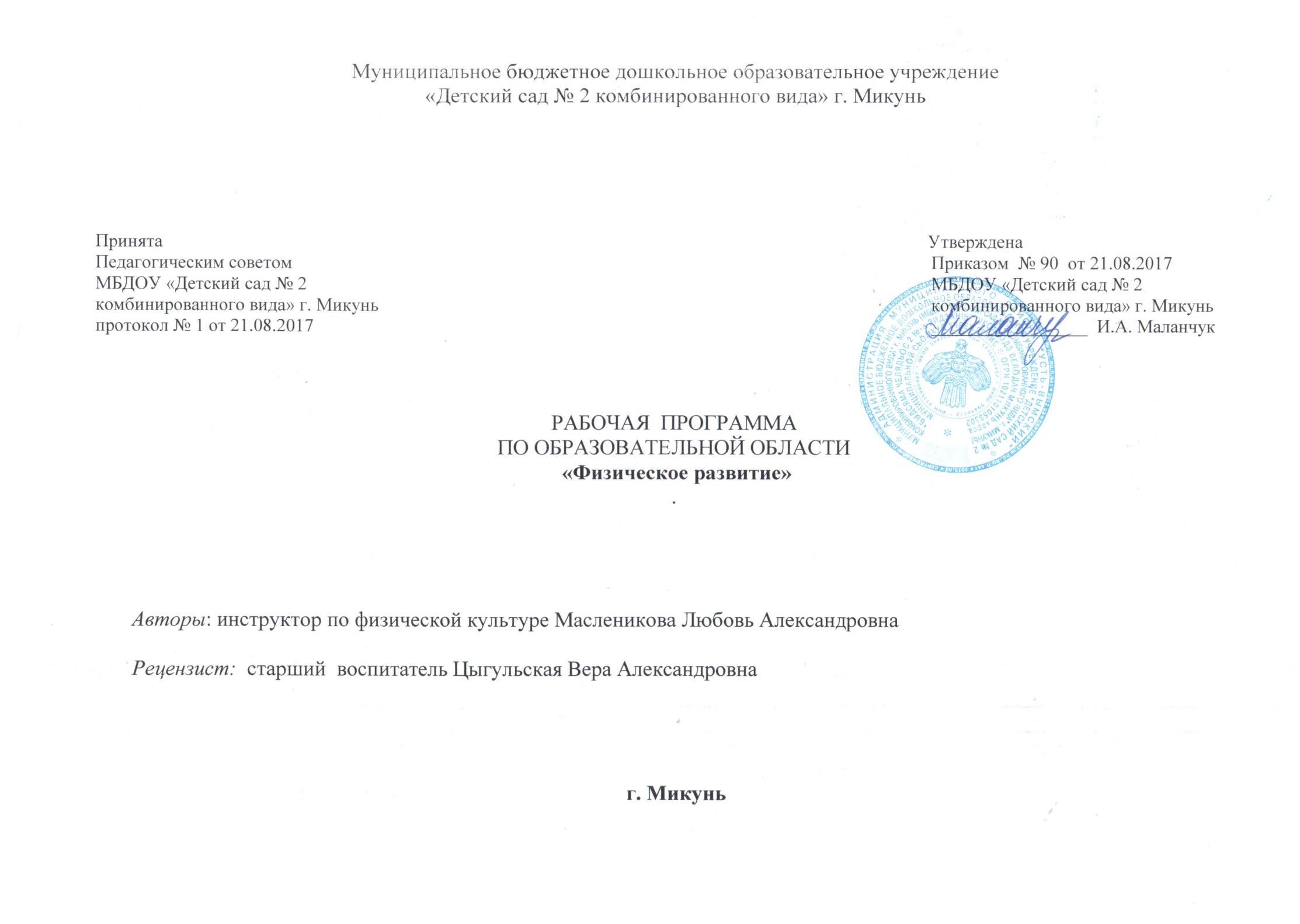 ПОЯСНИТЕЛЬНАЯ ЗАПИСКАЗанятия физической культурой в детском возрасте призваны удовлетворять биологическую потребность растущего организма в двигательной деятельности, давать  ребенку возможность ощущать радость и удовольствие от умения управлять своим телом.В МБДОУ «Детский сад № 2 комбинированного вида » г. Микунь функционирует 11 групп. В детском саду имеется оборудованный физкультурный зал, спортивная площадка.  Рабочая программа составлена в соответствии с действующими федеральными  государственными образовательными стандартами (ФГОС, Приказ № 1155 от 17окября 2013 года), на основе основной образовательной программы дошкольного образования МБДОУ «Детский сад № 2 комбинированного вида» г. Микунь и с учетом содержания Примерной основной программы «От рождения до школы» под редакцией Н.Е.Веракса, М.А.Васильевой, Т.С.Комаровой (далее Программа). В  рабочей  программе  определены  целостно  -  целевые  ориентиры,  задачи,  основные  направления,  условия  и  средства  развития   ребенка  в  физкультурной  деятельности  как  одного  из  основных видов деятельности  детей  дошкольного  возраста,  укрепления их здоровья и физических качеств, формирования здорового образа жизни, бережного отношения к своему организму   в  условиях  детского  сада.  Программа:• соответствует принципу развивающего образования, целью которого является развитие ребенка;• соответствует критериям полноты, необходимости и достаточности;• обеспечивает единство воспитательных, развивающих и обучающих целей и задач процесса образования детей дошкольного возраста;• строится с учетом принципа интеграции образовательных областей в соответствии с возрастными возможностями и особенностями детей;• основывается на комплексно-тематическом принципе построения образовательного процесса;• предусматривает решение программных образовательных задач в совместной деятельности взрослого и детей и самостоятельной деятельности дошкольников не только в рамках непосредственно образовательной деятельности, но и при проведении режимных моментов;• предполагает построение образовательного процесса на адекватных возрасту формах работы с детьми. Для достижения целей Программы первостепенное значение имеют:• забота о здоровье, эмоциональном благополучии и своевременном всестороннем развитии каждого ребенка;• создание в группах атмосферы гуманного и доброжелательного отношения ко всем воспитанникам, что позволяет растить их общительными, добрыми, любознательными, инициативными, стремящимися к самостоятельности и творчеству;• максимальное использование разнообразных видов детской деятельности, их интеграция в целях повышения эффективности воспитательно-образовательного процесса;• творческая организация (креативность) воспитательно-образовательного процесса;• вариативность использования образовательного материала, позволяющая развивать творчество в соответствии с интересами и наклонностями каждого ребенка;• уважительное отношение к результатам детской деятельности.1.2. Обоснование специфики отбора содержания программы (задачи освоения курса на протяжении 4 лет)- развитие физических качеств (скоростных, силовых, гибкости, выносливости и координации); - накопление и обогащение двигательного опыта детей (овладение основными движениями); - формирование   у     воспитанников     потребности  в     двигательной активности     и физическом совершенствовании; - формирование убеждённости в необходимости ЗОЖ: продолжать использовать закаливающие моменты, элементы систем нетрадиционного оздоровления детей (в т.ч. народного), релаксацию;- развивать нравственное здоровье, приобщение ребенка к общечеловеческим ценностям;- приобщение детей к физической культуре;- развивающие формы оздоровительной работы.1.3. Рабочая  программа предназначена для детей с 3 до 7 лет. Рабочая программа  определяет для них содержание и организацию образовательного процесса с учетом их возрастных и индивидуальных особенностей по физическому направлению.1.4. Цель рабочей программы:- формирование у детей интереса и ценностного отношения к занятиям физической культурой, гармоничное физическое развитие При этом, непосредственно образовательная деятельность  включает в себя  совокупность образовательных областей: «  Социально - коммуникативное развитие», «Познавательное развитие», «Речевое развитие», «Художественно – эстетическое развитие», «Физическое развитие».1.5. Интеграция ОО «Физическое развитие» с другими образовательными областями» «Социально – коммуникативное развитие»	- развитие общения и взаимодействия ребенка с взрослыми и сверстниками, формирование готовности детей к совместной деятельности, формирование первичных представлений о безопасном поведении в быту, социуме, природе; воспитание осознанного отношения к выполнению правил безопасности;«Речевое развитие»	- развитие свободного общения с взрослыми и детьми, овладение конструктивными способами и средствами взаимодействия с окружающими; практическое овладение воспитанниками нормами речи;«Познавательное развитие»	- сенсорное развитие, формирование целостной картины мира, расширение кругозора в сфере спорта, физкультурной деятельности;«Художественно – эстетическое развитие» - формирование интереса к эстетической стороне окружающей жизни, удовлетворение потребности детей в самовыражении;«Физическое развитие» - формирование у детей начальных представлений о здоровом образе жизни; - сохранение, укрепление и охрана здоровья детей; - обеспечение гармоничного физического развития, совершенствование умений и навыков в основных видах         движений, формирование правильной осанки; - формирование потребности в ежедневной двигательной деятельности ; - развитие интереса к участию в подвижных и спортивных играх и физических упражнениях, активности в самостоятельной двигательной деятельности; интереса и любви к спорту.1.6. Временная продолжительность реализации  программы – 4 учебных года.Рабочая программа рассчитана на детей 3 - 7 лет, определяя для них содержание и организацию образовательного процесса с учетом их возрастных и индивидуальных особенностей по физическому воспитаниию.1.7. Условия для реализации  программы:Данная рабочая программа предполагает организацию и проведение 3 раза в неделю непосредственной физкультурной образовательной деятельности, одно из которых проводится на свежем воздухе,   с детьми 3-7 лет продолжительностью:- в младшей группе – до15 мин.;- в средней группе - до 20 мин.;- в старшей группе – до 25 мин.;          - в подготовительной к школе группе  - до 30 мин.Кроме непосредственной образовательной деятельности  проводятся утренние и коррегирующие гимнастики, подвижные игры, закаливающие процедуры, индивидуальная работа и пр. Организуется определённая предметно-развивающая среда, которая побуждает детей  к самостоятельной физкультурной   деятельности.1.8.Прогнозируемые результаты освоения детьми программного содержания (развитие интегративных качеств ребёнка )- Сформированы основные физические качества и потребность в двигательной активности;- Самостоятельно выполняет доступные возрасту гигиенические процедуры, соблюдает элементарные правила здорового образа жизни.	2. Учебно-тематический план.Осуществление данной рабочей  программы происходит в тесной взаимосвязи с родителями воспитанников МБДОУ.                                                                             3.Содержание программы.В каждой возрастной группе в  неделю проводится 3 НОД, №1 и № 2 в зале, № 3 на улице.Библиографический список:Программа развития и воспитания детей в дошкольном образовательном учреждении республики Коми под ред. Белых С.С., Штекляйн С.Н., Потолициной Н.Б.;Пензулаева Л.И. Физкультурные занятия в детском саду.Алямовская В.Г. «Здоровый ребёнок»В. Кудрявцев, Б. Егоров, «Развивающая педагогика оздоровления»Физическая культураФизическая культураФизическая культураФизическая культураГруппаКол-во занятий в неделюОбщее кол-во занятийДлительностьодного занятияМладшая группа310815 мин.Средняя группа310820 мин.Старшая группа310825 мин.Подготовительная к школе группа310830 мин.Другие формы работы с детьми:- праздники и развлечения - индивидуальная работа- самостоятельная двигательная  деятельностьСентябрьМладшая группа.Младшая группа.СентябрьТема недели: « Здравствуй, детский сад» 01.09.-10.09.Тема недели: « Здравствуй, детский сад» 01.09.-10.09.СентябрьЗанятия ЗадачиСентябрь№ 1«Встреча с друзьями»Развивать ориентировку в пространстве при ходьбе в разных направлениях; учить ходьбе по уменьшенной площади опоры, сохраняя равновесие.Сентябрь№ 2 «Пройди по дорожке»Приучать детей ходить и бегать небольшими группами за воспитателем; учить ходить между двумя линиями, сохраняя равновесие.Сентябрь№3 « Стрекозы»Закреплять умение ходить и бегать небольшими группами за воспитателем; продолжать развивать умение действовать по сигналу воспитателя.СентябрьТема недели: «Что нам осень принесла » 11.09.-01.10.Тема недели: «Что нам осень принесла » 11.09.-01.10.Сентябрь№ 4 «Попрыгаем, как мячики»Упражнять детей в ходьбе и беге всей группой в прямом направлении за воспитателем; прыжках на двух ногах на месте.Сентябрь№ 5 «Толкай мяч»Ознакомить детей с ходьбой и бегом в одном направлении небольшими группами, учить энергично отталкивать мяч двумя руками при катании друг другу, выдерживая направление движения.Сентябрь№ 6 «В лес по тропинке»Развивать ориентировку в пространстве при ходьбе в разных направлениях; учить ходьбе по уменьшенной площади опоры, сохраняя равновесие.Сентябрь№ 7 «Мяч вперед»Развивать умение действовать по сигналу воспитателя; учить энергично отталкивать мяч при прокатывании.Сентябрь№ 8 «Веселые мышки»Учить детей ходить и бегать колонной, по одному, всей группой; подлезать под шнур.Сентябрь№ 9 «Зайки – мягкие лапки»Учить энергично отталкиваться двумя ногами и правильно приземляться в прыжках на месте и с продвижением вперёд; закреплять умение энергично отталкивать мяч при катании.Сентябрь№ 10 «Не задень шнур»Развивать ориентировку в пространстве, умение действовать по сигналу; группироваться при лазании под шнур.Сентябрь№ 11 «Самый ловкий»Учить детей ходить и бегать по кругу, сохраняя устойчивое равновесие в ходьбе и беге по ограниченной площади; упражнять в подпрыгивании на двух ногах на месте.Сентябрь№ 12 «Точный пас»Учить принимать правильное исходное положение в прыжках в длину с места; закреплять умение энергично отталкивать мяч при бросании.ОктябрьТема недели:  «Мы об осени поем» 02.10.- 08.10.Тема недели:  «Мы об осени поем» 02.10.- 08.10.ОктябрьЗанятияЗадачиОктябрь№ 1 «Топаем и прыгаем»Упражнять в сохранении равновесия при ходьбе по ограниченной площади опоры; развивать умение приземляться на полусогнутые ноги в прыжках.Октябрь№ 2 «Кто выше»Учить детей во время ходьбы и бега останавливаться на сигнал воспитателя, при перепрыгивании приземляться на полусогнутые ноги, упражнять в прокатывании мячей.Октябрь№ 3. «Слушай внимательно»Закреплять умение останавливаться на сигнал воспитателя во время ходьбы и бега; учить сохранять правильную осанку в движении.ОктябрьТема недели: « Для чего эти предметы» 09.10.-22.10.Тема недели: « Для чего эти предметы» 09.10.-22.10.Октябрь№ 4 «Поймай мяч»Упражнять в прыжках с приземлением на полусогнутые ноги; в энергичном отталкивании мяча при прокатывании друг другу.Октябрь№ 5 «Прокати мяч»Закреплять умение ходить и бегать по кругу, учить энергичному отталкиванию мяча при прокатывании друг другу, упражнять в ползании на четвереньках.Октябрь№ 6 «Самый меткий»Учить принимать правильное исходное положение в метании мяча; продолжать учить ловить мяч двумя руками одновременно.Октябрь№ 7 «Спрячем мяч»Упражнять детей в ходьбе и беге с остановкой по сигналу; в ползании. Развивать ловкость в игровом задании с мячом.Октябрь№8 «По мостику»Учить детей останавливаться во время бега и ходьбы по сигналу воспитателя, подлезать под шнур, упражнять в равновесии при ходьбе по уменьшенной площади.Октябрь№9 «Перепрыгнем канавку»Закреплять умение ходить и бегать по кругу; продолжать развивать умение приземляться на полусогнутые ноги в прыжках.ОктябрьТема недели:  «Я в мире человек» 23.10.-29.10.Тема недели:  «Я в мире человек» 23.10.-29.10.Октябрь№10 «Поворот»Упражнять детей в ходьбе и беге с поворотом в другую сторону по сигналу воспитателя; развивать координацию движений  при ползании на четвереньках и упражнений в равновесии.Октябрь№11 «По дорожке»Упражнять детей в ходьбе и беге (ходьба и бег чередуются), учить сохранять устойчивое равновесие в ходьбе по уменьшенной площади, мягко приземляться в прыжках.Октябрь№12 «На прогулку»Закреплять умение останавливаться во время ходьбы и бега по сигналу воспитателя; продолжать развивать умение в ходьбе и беге с поворотом в другую сторону по сигналу воспитателя.НоябрьТема недели: «Моя семья»30.10.-12.11.Тема недели: «Моя семья»30.10.-12.11.НоябрьЗанятияЗадачиНоябрь№1 «Зайчик»Упражнять детей при ходьбе по ограниченной площади опоры, в приземлении на полусогнутые ноги в прыжках.Ноябрь№2 «Перепрыгни из ямки в ямку»Упражнять в ходьбе колонной по одному, выполняя задание по указанию воспитателя, в прыжках из обруча в обруч, учиться приземляться на полусогнутые ноги, упражнять в прокатывании мяча друг другу.Ноябрь№3 «Лягушки – попрыгушки»Учить приземляться на полусогнутые ноги; закреплять умение действовать по сигналу воспитателя.Ноябрь№4 «Воробышек»Упражнять в ходьбе колонной по одному с выполнением заданий; прыжках из обруча в обруч; учить приземляться на полусогнутые ноги; упражнять в прокатывании мяча друг другу, развивая координацию движений и глазомер.Ноябрь№5 «Поймай мяч»Упражнять детей в ходьбе и беге колонной по одному, ловить мяч , брошенный воспитателем, и бросать его обратно, ползать на четвереньках (с опорой на ладони и колени) в прямом направлении.Ноябрь№6Закреплять умение строиться в круг; учить находить своё место при построении в круг.НоябрьТема недели: « Неделя Коми республики»13.11.-19.11Тема недели: « Неделя Коми республики»13.11.-19.11Ноябрь№7 «Катаем мяч»Развивать умение действовать по сигналу воспитателя; развивать координацию движений и ловкость при прокатывании мяча между предметами, упражнять в ползании.Ноябрь№8 «Проползи – не задень»Упражнять в ходьбе колонной по одному, выполняя задание воспитателя, закрепить умение подлезать под дугу на четвереньках, сохранять равновесие при ходьбе по уменьшенной площади опоры.Ноябрь№9 «Лови – бросай»Упражнять в умении ловить мяч ,брошенный воспитателем, и бросать его обратно; упражнять в прыжках с продвижением вперёдНоябрьТема недели: «Ах, какая мама»20.11.-26.11.Тема недели: «Ах, какая мама»20.11.-26.11.Ноябрь№10 «Не задень»Упражнять детей в ходьбе и беге с выполнением заданий, развивая внимание, реакцию на сигнал воспитателя; в ползании, развивая координацию движений; в равновесии.Ноябрь№11 « Быстрые жучки»Упражнять в ходьбе и беге врассыпную, используя всю площадь зала, сохранять устойчивое равновесие при ходьбе по доске, в прыжках, упражнять в приземлении на полусогнутые ноги.Ноябрь№12 « По ровненькой дорожке»Продолжать развивать ходьбу и бег врассыпную; закреплять умение строиться в колонну по одному.ДекабрьТема недели: «Неделя здоровья» 27.11.-03.12.Тема недели: «Неделя здоровья» 27.11.-03.12.ДекабрьЗанятияЗадачиДекабрь№1 «Птички»Упражнять детей в ходьбе и беге врассыпную, развивая ориентировку в пространстве; в сохранении устойчивого равновесия и прыжках.Декабрь№2 «Лягушки»Повторить прыжки на двух ногах, продвигаясь вперёд; упражнять в ходьбе и беге с выполнением заданий.Декабрь№3 «Эх, прокачу»Упражнять в сохранении равновесия на ограниченной площади опоры; учить кататься на санках.ДекабрьТема недели: « Новый год» 04.12.-31.12.Тема недели: « Новый год» 04.12.-31.12.Декабрь№4 «Осторожно»Упражнять в ходьбе и беге с выполнением заданий; в приземлении на полусогнутые ноги в прыжках со скамейки; в прокатывании мяча.Декабрь№5 «Прокати по дорожке»Закреплять умение энергично отталкивать мяч при катании; продолжать учить ловить мяч двумя руками одновременноДекабрь№6 «Лыжники»Учить детей надевать и снимать лыжи, ставить их на место, ходить на лыжах. Упражнять детей в ходьбе и беге врассыпную.Декабрь№7«Дальше вперед»Упражнять детей в ходьбе и беге с остановкой по сигналу воспитателя; в прокатывании мяча между предметами, умении группироваться при лазании под дугу.Декабрь№8«Зайка – быстрые лапки»Повторить прыжки на двух ногах , продвигаясь вперёд; упражнять детей в ходьбе и беге врассыпную.Декабрь№9 « На лыжне»Продолжать обучать детей ходить на лыжах ступающим шагом; учить выполнять правила в подвижных играх.Декабрь№10 «Руки в стороны»Упражнять детей в ходьбе и беге врассыпную, развивая ориентировку в пространстве; упражнять в ползании на повышенной опоре: и сохранении равновесия при ходьбе по доске.Декабрь№11 «Прокати, не задень»Упражнять в прокатывании мяча между предметами; продолжать учить ловить мяч двумя руками одновременно.Декабрь№12 «На полянке»Упражнять детей в ходьбе и беге с остановкой по сигналу воспитателя; закреплять умение строиться в круг; продолжать учить выполнять правила в подвижных играх.ЯнварьТема недели: «Зима»09.01.-28.01.Тема недели: «Зима»09.01.-28.01.ЯнварьЗанятияЗадачиЯнварь№1«Попрыгаем»Повторить ходьбу с выполнением задания; упражнять в сохранении равновесия на ограниченной площади опоры; прыжки на двух ногах продвигаясь вперёд.Январь№2«Из ямки в ямку»Упражнять детей в ходьбе колонной по одному, беге врассыпную; в прыжках на двух ногах между предметами; в прокатывании мяча, развивая ловкость и глазомер.Январь№3 «Бегаем и прыгаем»Упражнять в ходьбе парами, беге врассыпную, используя всё пространство площади, в прыжках с продвижением вперёд.Январь№4 «Зайки прыгуны»Повторить ходьбу с выполнением задания; упражнять в сохранении равновесия на ограниченной площади опоры; прыжки на двух ногах продвигаясь вперёд.Январь№5 «По тропинке»Упражнять детей в ходьбе колонной по одному, беге врассыпную; в прыжках на двух ногах между предметами; в прокатывании мяча, развивая ловкость и глазомер.Январь№6«Прыгуны»Упражнять в ходьбе парами, беге врассыпную, используя всё пространство площади, в прыжках с продвижением вперёд.Январь№7 «Прокати мяч»Упражнять в умении действовать по сигналу воспитателя в ходьбе вокруг предметов; развивать ловкость при катании мяча друг другу; повторить упражнение в ползании, развивая координацию движений.Январь№8 «Кто дальше»Упражнять в ходьбе и беге с остановкой по сигналу воспитателя, бросать мяч вдаль двумя руками , подлезать под шнур, не касаясь пола руками.Январь№9 « Прыжки»Упражнять в ходьбе и беге по кругу, Закреплять умение приземляться на полусогнутые ноги при перепрыгивании через шнуры, положенные на землю.Январь№10 «Не задень кубики»Упражнять в ходьбе и беге с остановкой по сигналу воспитателя; бросать мешочки в горизонтальную цель, развивая силу броска и глазомер, упражнять в ползании на четвереньках между предметами.Январь№11 «Пройди – не упади»Упражнять в ходьбе и беге врассыпную, ползать по гимнастической скамейке на четвереньках, сохранять равновесие при ходьбе по скамейке.Январь№12 «Самый меткий»Упражнять в ходьбе и беге по кругу, учить правильному размаху при бросании снежков вдаль правой и левой рукой.ФевральТема недели: «Кто работает в детском саду»29.01.-11.02.Тема недели: «Кто работает в детском саду»29.01.-11.02.ФевральЗанятияЗадачиФевраль№1 «Шагают наши ножки»Упражнять в ходьбе и беге вокруг предметов; развивать координацию движений при ходьбе переменным шагом; повторить  прыжки с продвижением вперёд.Февраль№2 «Ровным шажком»Упражнять в ходьбе парами , беге врассыпную, сохранять устойчивое равновесие при ходьбе по скамейке, закреплять умение энергично отталкиваться в прыжках с продвижением вперёд.Февраль№3«Повороты на лыжах»Учить ходить по ровной лыжне ступающим и скользящим шагом;  делать повороты на лыжах переступанием.Февраль№4 «Прыгают мячики»Развивать умение действовать по сигналу воспитателя. Упражнять в бросании мяча о пол и ловле его двумя руками, в ползании на повышенной опоре.Февраль№5 «Прокати по тропинке»Упражнять в ходьбе и беге врассыпную; разучить прыжки в длину с места; развивать ловкость при прокатывании мяча.Февраль№6 «Брось снежок»Упражнять в ходьбе с изменением направления движения и беге врассыпную; повторить бросание снежков вдаль правой и левой рукой.ФевральТема недели:   «День защитников отечества»12.02.-25.02.Тема недели:   «День защитников отечества»12.02.-25.02.Февраль№7«Мы топаем и прыгаем»Упражнять детей в ходьбе и беге по кругу; в сохранении устойчивого равновесия при ходьбе по ограниченной площади опоры; повторить прыжки между предметами.Февраль№8 «Бросай, лови»Учить ходить по краям площадки в колонне по одному ; упражнять в прыжках в длину с места, приземляться одновременно на обе ноги; подбрасывать мяч вверх и ловить его двумя руками.Февраль№9 «Кто дальше»Упражнять в ходьбе и беге с остановкой по сигналу воспитателя, учить бросать снежок вдаль двумя руками, продолжать учить выполнять правила в подвижных играх.ФевральТема недели: «Женский праздник»26.02.- 04.03.Тема недели: «Женский праздник»26.02.- 04.03.Февраль№10 «Шагаем вперед»Развивать координацию движений в ходьбе и беге между предметами; повторить упражнения в ползании; упражнять в сохранении устойчивого равновесия при ходьбе на повышенной опоре.Февраль№11 «Брось далеко»Упражнять в ходьбе и беге с остановкой по сигналу воспитателя; бросать мяч вдаль двумя руками ; подлезать под шнур, не касаясь руками пола.Февраль№12. «Ходьба на лыжах»Упражнять детей в ходьбе на лыжах; продолжать учить детей делать повороты на лыжах переступанием.МартТема недели:  «Сказка каждый день »05.03.-25.03.Тема недели:  «Сказка каждый день »05.03.-25.03.МартЗанятияЗадачиМарт№1 «Руки в стороны»Учить детей останавливаться во время бега и ходьбы по сигналу воспитателя, подлезать под шнур; упражнять в равновесии по уменьшенной площади.Март№2 «Проползи, не упади»Упражнять детей в ходьбе и беге колонной по одному; ловить мяч , брошенный воспитателем, и бросать его обратно, ползать на четвереньках (с опорой на ладони и колени) в прямом направлении.Март№3 «Через канавку»Учить детей ходить и бегать по кругу, не держась за руки; мягкому приземлению в прыжках с продвижением вперёд.Март№4 «Кто быстрее »Учить детей останавливаться во время бега и ходьбы по сигналу воспитателя, подлезать под шнур; упражнять в равновесии по уменьшенной площади.Март№5 «Лови мяч»Упражнять детей в ходьбе и беге колонной по одному; ловить мяч, брошенный воспитателем, и бросать его обратно, ползать на четвереньках (с опорой на ладони и колени) в прямом направлении.Март№6 «Прыгуны»Учить детей ходить и бегать по кругу, не держась за руки; мягкому приземлению в прыжках с продвижением вперёд.Март№7 «Поиграем»Учить детей ходить и бегать врассыпную; катать мячи друг другу, выдерживая направление, подлезать под дугу.Март№8 «Под дугу»Упражнять в ходьбе колонной по  одному, выполнять задание воспитателя; закреплять умение подлезать под дугу на четвереньках; сохранять равновесие при ходьбе по уменьшенной площади опоры.Март№9 «Кто выше»Закреплять умение детей ходить и бегать колонной, по одному, всей группой; упражнять в подпрыгивании на двух ногах на месте.МартТема недели: «Поиграем в сказку»26.03.-01.04.Тема недели: «Поиграем в сказку»26.03.-01.04.Март№10 «Поднимись выше»Упражнять в ходьбе парами и беге врассыпную; учить правильному хвату руками за рейки при влезании на наклонную лестницу; упражнять в ходьбе с перешагиванием через бруски (переменный шаг).Март№11 «Бросай -  лови»Закреплять умение ходить колонной по одному, бегать врассыпную, в прыжках в длину с места; продолжать учить приземляться одновременно на обе ноги; упражнять в бросании мяча о пол.Март№12 «На полянке»Закреплять умение ходить колонной по одному, бегать врассыпную, продолжить учить выполнять правила в подвижных играх.МартТема недели: «О животных знаем много»02.04. - 08.04.Тема недели: «О животных знаем много»02.04. - 08.04.Март№1. «По дорожке»Упражнять в ходьбе и беге колонной по одному, учить влезать на наклонную лестницу; упражнять в ходьбе по доске, формируя правильную осанку.Март№2 «Через канавку»Закреплять умение детей ходить и бегать по кругу, сохранять равновесие при ходьбе на повышенной опоре; упражнять в перепрыгивании через шнур.Март№3.«Брось далеко».Продолжать учить приземляться на носочки в прыжках в длину с места, закреплять умение детей в метании на дальность правой и левой рукой, бегать врассыпную.АпрельТема недели: « Весна»09.04.-22.04.Тема недели: « Весна»09.04.-22.04.АпрельЗанятияЗадачиАпрель№4 «Шагаем и прыгаем»Повторить ходьбу и бег вокруг предметов , прыжки через шнуры. Упражнять в сохранении равновесия при ходьбе на повышенной опоре.Апрель№5 « Подбрось – поймай»Упражнять в ходьбе и беге парами и беге врассыпную, учить подбрасывать мяч вверх и ловить его; упражнять в ползании по скамейке на ладонях и коленях.Апрель№6 «Зайки – прыгуны»Упражнять в подпрыгивании на двух ногах на месте, продолжить учить детей во время ходьбы и бега останавливаться на сигнал воспитателя, при перепрыгивании приземляться на полусогнутые ноги.Апрель№7 «Поймай мяч»Упражнять в ходьбе и беге с выполнением заданий; в приземлении на полусогнутые ноги в прыжках; развивать ловкость в упражнениях с мячом.Апрель№8«Точно в руки»Закреплять умение ходить и бегать по кругу; продолжить учить энергичному отталкиванию мяча при прокатывании друг другу, упражнять в ползании на четвереньках.Апрель№9 «Зайки – сильные ножки»Упражнять в ходьбе и беге парами и беге по кругу; повторить прыжки в длину с места (основное внимание уделить приземлению на обе ноги), продолжить учить принимать правильное исходное положение в метании мяча.АпрельТема недели: « Береги себя»23.04.-29.04.Тема недели: « Береги себя»23.04.-29.04.Апрель№10 «Прокати в ворота»Повторить ходьбу и бег с выполнением заданий; развивать ловкость и глазомер в упражнениях с мячом; упражнять в ползании на ладонях и ступнях.Апрель№11«По дорожке»Упражнять в ходьбе, отрабатывая переменный шаг и координацию движений, и беге врассыпную, закреплять умение влезать на наклонную лесенку, не пропуская реек, упражнять в равновесии.Апрель№12 «Бросай – лови»Закреплять умение ходить колонной по одному, выполняя задание по сигналу воспитателя, бегать врассыпную; учить подбрасывать мяч вверх и ловить его.АпрельТема недели: «День Победы30.04. - 06.05.Тема недели: «День Победы30.04. - 06.05.Апрель№1 «Веселый мяч»Повторить ходьбу и бег колонной по одному, выполняя задание; продолжать учить приземляться на носочки в прыжках в длину с места; упражнять  в подбрасывании мяча вверх.Апрель№2 «Проползи, не задень»Упражнять в ходьбе с остановкой по сигналу воспитателя; повторить ползание между предметами; упражнять в сохранении устойчивого равновесия при ходьбе на повышенной опоре.Апрель№3«Бросай, лови»Повторить ходьбу и бег по кругу; учить бросать мяч о землю и ловить его двумя руками; развивать ловкость в упражнениях с мячом.МайТема недели:  «Мы умеем строить» 07.05.- 20.05.Тема недели:  «Мы умеем строить» 07.05.- 20.05.МайЗанятияЗадачиМай№4 «Вокруг себя»Повторить ходьбу и бег врассыпную, развивая ориентировку в пространстве; повторить задание в равновесии и прыжках.Май№5 «Давай попрыгаем»Упражнять в ходьбе парами, ознакомить с ходьбой по наклонной доске, в прыжках с продвижением вперёд; упражнять в энергичном отталкивании обеими ногами.Май№6 «Через канавку»Упражнять в ходьбе и беге по кругу; закреплять умение приземляться на полусогнутые ноги при перепрыгивании через шнуры, положенные на землю.Май№7 «Точно в руки»Упражнять детей в ходьбе и беге между предметами; в прыжках со скамейки на полусогнутые ноги; в прокатывании мяча друг другу.Май№8. «Подбрось – поймай»Повторить ходьбу по краям площадки в колонне по одному; упражнять в прыжках в длину с места, приземляться одновременно на обе ноги, подбрасывать мяч вверх и ловить его двумя руками.Май№9. «Кто дальше»Упражнять в ходьбе и беге с остановкой по сигналу воспитателя, бросать мяч вдаль двумя руками; сохранять устойчивое равновесие в ходьбе по бревну.МайТема недели: «Посадим цветок» 21.05.- 31.05.Тема недели: «Посадим цветок» 21.05.- 31.05.Май№10 «Шагаем и прыгаем»Повторить ходьбу колонной по одному краю площадки и беге врассыпную, при перепрыгивании энергично отталкиваться двумя ногами  и мягко приземляться на полусогнутые ноги, подлезать под дугу.Май№11 «Проползи -  не упади»Упражнять в ходьбе и беге по кругу; учить правильному размаху при бросании мешочков вдаль правой и левой рукой, ползать по гимнастической скамейке.Май№12 «Давай прокатимся»Упражнять в ходьбе со сменой направления движения беге врассыпную; учить садиться на трёхколесный велосипед, кататься на нём и сходить с него.Средняя группаСредняя группаСентябрьТема недели: «Как я провел лето»01.09.-10.09.Тема недели: «Как я провел лето»01.09.-10.09.СентябрьЗанятия ЗадачиСентябрь№ 1«Встреча с друзьями»Упражнять в ходьбе и беге колонной по одному; учить сохранять устойчивое равновесие при ходьбе и беге между двумя линиями; упражнять в мягком приземлении на полусогнутые ноги.Сентябрь№ 2 «Точно в руки»Учить в ходьбе и беге умению выполнять действия по сигналу воспитателя; продолжать учить энергичному отталкиванию и мягкому приземлению на полусогнутые ноги в прыжках; упражнять в прокатывании мяча друг другу.Сентябрь№3 «По тропинке»Закреплять умение сохранять устойчивое равновесие при ходьбе и беге на уменьшенной площади опоры; учить прыжкам через короткую скакалку; закреплять умение принимать правильное исходное положении при метании.Сентябрь№ 4 «Самый ловкий»Упражнять в ходьбе и беге с остановкой по сигналу воспитателя; учить умению группироваться при подлезании под шнур; упражнять в сохранении устойчивого равновесия.СентябрьТема недели: «Дары осени» 11.09.-01.10.Тема недели: «Дары осени» 11.09.-01.10.Сентябрь№ 5 «Прыгуны»Упражнять в ходьбе переменным шагом и ориентировке в пространстве при беге врассыпную; учить сохранять устойчивое равновесие при ходьбе на повышенной опоре; повторить прыжки с продвижением вперёд.Сентябрь№ 6 «Мяч вперед»Продолжать учить ходьбе с перешагиванием через предметы, повторить ходьбу на носках, бег врассыпную; разучить перебрасывание мяча через шнур, упражнять в ползании по доске.Сентябрь№ 7 «Самый ловкий»Учить ходьбе с высоким подниманием колен, повторить ходьбу с нахождением своего места в колонне; продолжать учить умению группироваться при подлезании под дугу; упражнять в равновесии.Сентябрь№ 8«Разностороннее движение»Разучить ходьбу и бег с изменением направления движения; упражнять в прыжках; учить выполнять ведущую роль в подвижной игре.Сентябрь№ 9 «Шагаем и бегаем»Повторить ходьбу и бег между предметами; продолжать учить сохранению устойчивого равновесия при ходьбе на повышенной опоре; учить осознанно относиться к выполнению правил игры.Сентябрь№ 10«Кто дальше»Разучить ходьбу и бег по кругу, взявшись за руки; повторить ходьбу на носках и бег врассыпную; продолжать учить приземлению на полусогнутые ноги; упражнять в перебрасывании мяча друг другу.Сентябрь№ 11 «Кто выше»Повторить ходьбу и бег с изменением направления движения; разучить бросание мяча вверх и о землю; продолжать учить прыжкам через короткую скакалку.Сентябрь№ 12 «Проползи»Повторить ходьбу с остановкой по сигналу воспитателя; ознакомить с ползанием на животе; упражнять в сохранении устойчивого равновесия и правильной осанки.ОктябрьТема недели: «Мы об осени поем»02.10.-08.10.Тема недели: «Мы об осени поем»02.10.-08.10.ОктябрьЗанятияЗадачиОктябрь№ 1 «Самый ловкий»Повторить ходьбу с остановкой по сигналу воспитателя; ознакомить с ползанием на животе; упражнять в сохранении устойчивого равновесия и правильной осанки.Октябрь№ 2 «Кто выше»Разучить ходьбу вдоль стен зала, обозначая повороты на углах; разучить ходьбу по шнуру, положенному прямо; упражнять в перепрыгивании через препятствие.Октябрь№ 3 «Подбрось- поймай»Закреплять умение ходить и бегать с согласованными движениями рук и ног; повторить бросание мяча вверх и о землю; упражнять в прыжках в длину с места, учить сочетать отталкивание со взмахом рук.ОктябрьТема недели: «Из чего что сделано»09.10.-22.10.Тема недели: «Из чего что сделано»09.10.-22.10.Октябрь№ 4 «Поймай мяч»Повторить ходьбу с обозначением поворотов на углах; упражнять в ходьбе и беге с остановкой по сигналу воспитателя; повторить подбрасывание мяча вверх ловле его после удара о землю; упражнять в подлезании под дугу.Октябрь№5«Кто быстрее»Повторить ходьбу и бег в колонне по два, разучить ползание по наклонной доске, упражнять в равновесии.Октябрь№ 6 «Самый ловкий»Упражнять в ходьбе и беге между предметами; повторить упражнения в равновесии и прыжках.Октябрь№ 7 «Великаны»Повторить ходьбу и бег  со сменой ведущего; упражнять в ходьбе на носках и беге врассыпную; повторить спрыгивание со скамейки ; упражнять в ползании по гимнастической скамейке.Октябрь№8 « Бросай – лови»Упражнять в перебрасывании мяча друг другу, развивая силу и глазомер; повторить ходьбу и бег между предметами «змейкой»; разучить отбивание мяча одной рукой о землю.Октябрь№9 «Давай попрыгаем»Повторить ходьбу со сменой ведущего, ходьбу с высоким подниманием колен; продолжать учить прыжкам через короткую скакалку.ОктябрьТема недели:  «В мире друзей» 23.10.-29.10.Тема недели:  «В мире друзей» 23.10.-29.10.Октябрь№10 «Повернись»Упражнять в ходьбе и беге между расставленными предметами, разучить ходьбу по гимнастической скамейке с поворотом  вокруг себя; упражнять в подлезании под шнур и равновесии.Октябрь№11 «Самый быстрый»Упражнять в перепрыгивании через бруски; повторить ходьбу с остановкой по сигналу воспитателя; ползание по скамейке на ладонях и ступнях.Октябрь№12«Кто быстрее»Учить перелезать через предметы; закреплять умение бросать и ловить мяч кистями рук (не прижимая к груди); повторить подбрасывание мяча вверх.НоябрьТема недели: «Моя семья» 30.10.-12.11.Тема недели: «Моя семья» 30.10.-12.11.НоябрьЗанятияЗадачиНоябрь№1 «Посмотри вперед»Упражнять в ходьбе и беге между предметами ; в прыжках на двух ногах, закреплять умение удерживать устойчивое равновесие при ходьбе на повышенной опоре.Ноябрь№2 «Самый ловкий» Повторить ходьбу с изменением направления движения; упражнять в перепрыгивании из обруча в обруч; повторить подбрасывание мяча вверх.Ноябрь№3 «Зайцы – прыгуны»Повторить ходьбу с выполнением задания по сигналу воспитателя; упражнять в ходьбе и беге по кругу; в прыжках на двух ногах.Ноябрь№4 «Шагаем и бегаем»Упражнять в ходьбе и беге с  изменением направления движения; в ходьбе и беге на носках; в приземлении на полусогнутые ноги в прыжках, в прокатывании мячей.Ноябрь№5 «Самый ловкий»Упражнять в ходьбе и беге по кругу; в ползании на животе по гимнастической скамейке, развивая силу и ловкость;  повторить задание на сохранение устойчивого равновесия.Ноябрь№6 «Бросай-  лови - прыгай»Упражнять в ходьбе и беге с остановкой по сигналу воспитателя; в бросках мяча о землю и ловле его двумя руками; в прыжках на двух ногах.НоябрьТема недели: «Неделя Коми республики» 13.11.-19.11.Тема недели: «Неделя Коми республики» 13.11.-19.11.Ноябрь№7 «Мяч в ворота»Повторить ходьбу со сменой ведущего, обозначая повороты на углах; упражнять в прокатывании мяча в ворота, упражнять в подлезании под дугу.Ноябрь№8 «Самый ловкий»Повторить ходьбу и бег с изменением направления движения, ходьбу и бег врассыпную, закреплять умение ползать по наклонной доске на четвереньках, упражнять в равновесии.Ноябрь№9 «Ловкий охотник»Разучить ходьбу и бег по кругу взявшись за руки с переменой направления; упражнять в ходьбе и беге врассыпную; разучить прыжок в дину с места; упражнять в бросании мяча вдаль.НоябрьТема недели: «Мама всякая нужна» 20.11.-26.11.Тема недели: «Мама всякая нужна» 20.11.-26.11.Ноябрь№10 «Вокруг себя»Повторить ходьбу парами , колонной по одному со сменой ведущего; ходьба и бег врассыпную, упражнять в прокатывании мячей вокруг предметов, повторить ползание на скамейке на ладонях и ступнях.Ноябрь№11«Разностороннее движение»Повторить ходьбу в колонне по одному с изменением направления движения по сигналу воспитателя, ходьба и бег с выполнением заданий в ходьбе.Ноябрь№12«Мы вместе»Повторить ходьбу и бег по кругу , взявшись за руки, ходьбу и бег врассыпную; продолжать учить соблюдать дистанцию во время передвижения; осознанно относиться к выполнению правил игры.ДекабрьТема недели: «Неделя здоровья»  27.11.-03.12.Тема недели: «Неделя здоровья»  27.11.-03.12.ДекабрьЗанятияЗадачиДекабрь№1 «Нам весело»Развивать внимание детей при выполнении заданий в ходьбе и беге; упражнять в сохранении устойчивого равновесия при ходьбе по уменьшенной площади опоры; развивать ловкость и координацию движений в прыжках через препятствия.Декабрь№2 «Точный бросок»Упражнять в ходьбе колонной по одному, чередующейся с бегом по сигналу воспитателя, повторить и.п. в прыжках в длину с места, упражнять в метании мешочков вдаль.Декабрь№3 «Давайте поиграем»Упражнять в ходьбе и беге между сооружениями из снега; в умении действовать по сигналу воспитателя.ДекабрьТема недели:  «Новый год»04.12.-31.12.Тема недели:  «Новый год»04.12.-31.12.Декабрь№4 «Прыгни и прокати»Упражнять детей в перестроении в пары на месте; в прыжках с приземлением на полусогнутые ноги; развивать глазомер и ловкость при прокатывании мяча между предметами.Декабрь№5 «Мы вместе»Повторить ходьбу и бег по кругу, взявшись за руки, ходьбу и бег врассыпную; продолжать учить сохранять устойчивое равновесие при ходьбе и беге по наклонной доске, упражнять в перепрыгивании из обруча в обруч.Декабрь№6 «Мешочек вдаль»Упражнять в ходьбе и беге по кругу, взявшись за руки; ходьбе и беге с выполнением заданий по сигналу воспитателя; продолжать упражнять энергичному замаху при бросании мешочков вдаль.Декабрь№7 «Поймай мяч»Упражнять в ходьбе колонной по одному; развивать ловкость и глазомер при перебрасывании мяча друг другу; повторить ползание на четвереньках.Декабрь№8 «Кто быстрее»Упражнять в ходьбе и беге колонной по одному, чередующемся с бегом по сигналу воспитателя, повторить ходьбу и бег врассыпную; учить влезать и спускаться с гимнастической стенки, не пропуская реек; упражнять в равновесии.Декабрь№9 «Ходьба на лыжах»Упражнять в прыжках на месте на двух ногах, продвигаясь вперёд, с поворотом кругом; учить ходить на лыжах скользящим шагом, выполнять повороты, подниматься на гору; продолжать учить выполнять ведущую роль в подвижной игре.Декабрь№10 «Кто дальше»Упражнять в ходьбе колонной по два ,в беге врассыпную; учить сохранять равновесие при ходьбе по уменьшенной площади опоры; упражнять в прыжках в длину с места.Декабрь№11«Точный бросок»Упражнять в ходьбе на носках и беге врассыпную; продолжать учить приземляться на полусогнутые ноги в прыжках в длину с места, упражнять в метании в вертикальную цель.Декабрь№12 «Кто быстрее»Продолжать учить детей ходить на лыжах скользящим шагом, выполнять повороты; учить соблюдению дистанции во время передвижения; развивать быстроту в беге между сооружениями из снега.ЯнварьТема недели: «Зима» 09.01.-28.01.Тема недели: «Зима» 09.01.-28.01.ЯнварьЗанятияЗадачиЯнварь№1 «Бросок»Упражнять в ходьбе обычным шагом, на носках высоко поднимая колени, в беге врассыпную; продолжать учить метанию в вертикальную цель и влезанию на гимнастическую стенку.Январь№2 «Самый ловкий»Упражнять в ходьбе и беге по кругу, в ходьбе и беге в колонне по одному с выполнением заданий по сигналу воспитателя, учить переходить с одного пролёта на другой по гимнастической стенке, упражнять в равновесии.Январь№3 «Попади в цель»Продолжать учить детей во время ходьбы на лыжах выполнять повороты, подниматься на гору; продолжать учить метанию в вертикальную цель; упражнять в прыжках в длину с места.Январь№4 «Кто выше»Упражнять в ходьбе обычным шагом, на носках высоко поднимая колени, в беге врассыпную; продолжать учить влезанию на гимнастическую стенку.Январь№.« Шагай влево»Упражнять в ходьбе и беге по кругу, в ходьбе и беге в колонне по одному с выполнением заданий по сигналу воспитателя, учить переходить с одного пролёта на другой по гимнастической стенке, упражнять в равновесии.Январь№6 « Кто быстрее»Продолжать учить детей во время ходьбы на лыжах выполнять повороты, подниматься на гору; повторить метание на дальность.Январь№7 «Крепче ноги»Упражнять в ходьбе и беге вдоль стен зала в колонне по одному, парами, в ходьбе и беге врассыпную; разучить ходьбу боком приставным шагом; повторить ползание на четвереньках по гимнастической скамейке.Январь№8 «Прыгай -  бросай»Повторить ходьбу и бег со сменой ведущего, ходьбу и бег врассыпную с нахождением своего места в колонне; упражнять в перепрыгивании через бруски; повторить метание на дальность.Январь№9«Проползи – не задень»Упражнять в ходьбе и беге между предметами не задевая их; упражнять в метании в вертикальную цель, развивая ловкость и глазомер, повторить ползание на четвереньках между предметами.Январь№10 «Кто выше»Повторить ходьбу в чередовании с бегом по сигналу воспитателя; упражнять в лазанье по гимнастической стенке; упражнять в сохранении равновесия на повышенной опоре.Январь№11 «Шагай, прыгай»Упражнять в ходьбе и беге по кругу, взявшись за руки, с изменением направления движения; повторить ходьбу по гимнастической скамейке боком приставным шагом, переступая через кубики; упражнять в перепрыгивании через шнуры.Январь№12 «Быстрый снайпер»Упражнять в ходьбе на лыжах скользящим шагом, продолжить учить выполнять повороты; закреплять умение принимать правильное исходное положение при метании.ФевральТема недели: «Железная дорога» 29.01.-11.02.Тема недели: «Железная дорога» 29.01.-11.02.ФевральЗанятияЗадачиФевраль№1 «На месте и вокруг»Упражнять детей в ходьбе и беге между предметами, в равновесии; повторить задание в прыжках; метание на дальность.Февраль№2 «Поймай мяч»Упражнять в ходьбе колонной по одному, высоко поднимая колени, в ходьбе и беге врассыпную, упражнять в прыжках в длину с места; повторить перебрасывание мяча друг другу.Февраль№3 «Самый меткий»Упражнять детей в беге с выполнением заданий по команде воспитателя; развивать ловкость и глазомер в метании на дальность; упражнять в ходьбе с изменением направления движения.Февраль№4 «Проползи не задень»Упражнять в ходьбе и беге колонной по одному с остановкой по сигналу воспитателя; упражнять в перебрасывании мяча через шнур и подлезании под шнур, не касаясь руками пола.Февраль№5 «Самый ловкий»Упражнять в ходьбе и беге, в ходьбе и беге с перешагиванием через шнуры, повторить перебрасывание мяча друг другу; ползание на четвереньках между предметами.Февраль№6«Зайцы – прыгуны»Повторить прыжки на двух ногах до снежной бабы; вокруг снежной бабы в обе стороны в чередовании с ходьбой; упражнять в ходьбе по снежному валу, по извилистой дорожке.ФевральТема недели: « День защитников отечества»  12.02.-25.02.Тема недели: « День защитников отечества»  12.02.-25.02.Февраль№7 «Кто дальше»Упражнять в ходьбе колонной по одному со сменой ведущего, в ходьбе и беге с остановкой по сигналу воспитателя, продолжать учить прыжкам в длину с места и бросании мяча вдаль.Февраль№8. «Точный бросок»Упражнять в ходьбе колонной по одному и по два, повторить ходьбу и бег с выполнением заданий по сигналу воспитателя, упражнять в метании в горизонтальную цель, ползанию по наклонной доске.Февраль№9 « Эх, прокачу»Упражнять в прыжках через снежные кирпичики (высота 10см) в чередовании с ходьбой вокруг кирпичиков; в бросании снежков на дальность; катании друг друга на санках попеременно.ФевральТема недели:  «Женский праздник»  26.02.- 04.03.Тема недели:  «Женский праздник»  26.02.- 04.03.Февраль№10 «Самый ловкий»Упражнять в прыжках на двух ногах через рейки, бруски ; в ползании по гимнастической скамейке с опорой на ладони и колени; с опорой на ладони и стопы ( «по-медвежьи»);повторить ходьбу с мешочком на голове.Февраль№11 «Кто быстрее»Упражнять в ходьбе с изменением направления движения, в ходьбе и беге врассыпную, упражнять в ползании по наклонной доске вверх и вниз и в равновесии.Февраль№12 «Точно в цель»Упражнять в перешагивании через снежки, в ходьбе по снежному валу(высота 6 см), в метании снежков в цель, катании на санках друг друга.МартТема недели: «Сказка каждый день»  05.03.-25.03.Тема недели: «Сказка каждый день»  05.03.-25.03.МартЗанятияЗадачиМарт№1 «Бегаем и прыгаем»Учить детей медленному бегу, упражнять в ходьбе по гимнастической скамейке и спрыгивании с неё.Март№2 «Зайцы- прыгуны»Учить детей во время бега соблюдать расстояние междудруг другом; упражнять в прыжках на двух ногах с продвижением вперёд, развивать ориентацию в пространстве.Март№3«Быстрый снайпер»Развивать ловкость и глазомер при метании в цель, упражнять в беге; закреплять умение действовать по сигналу воспитателя.Март№4 «Не задень»Упражнять детей в ходьбе и беге по кругу с изменением направления движения и беге врассыпную; повторить упражнения в равновесии и прыжках.Март№5« Мяч через сетку»Упражнять детей в ходьбе с выполнением заданий по команде воспитателя; в прыжках в длину с места, в бросании мячей через сетку; повторить ходьбу и бег врассыпную.Март№6 «Эх, прокачу»Упражнять в прыжках на двух ногах до ёлки, снежной бабы; в ходьбе по снежному мостику (снежному валу); в перешагивании через снежные кирпичики; повторить катание друг друга на санках.Март№7 «Зайчик скачет»Учить детей бегать врассыпную, упражнять в прыжках на двух ногах с продвижением вперёд.Март№8«Самый ловкий»Учить детей ползать на животе по гимнастической скамейке, подтягиваясь руками, упражнять в подлезании под шнур.Март№9 «Шире шаг»Упражнять детей в ходьбе попеременно широким и коротким шагом; повторить упражнения с мячом, в равновесии и прыжках.МартТема недели: «Поиграем в сказку»  26.03.-01.04.Тема недели: «Поиграем в сказку»  26.03.-01.04.Март№10 «Прыжки в обруч»Упражнять детей в ходьбе с выполнением заданий по команде воспитателя, в прыжках из обруча в обруч; развивать ловкость при прокатывании мяча между предметами.Март№11 «Бросай - лови»Упражнять детей в ходьбе и беге врассыпную между предметами; в ловле мяча двумя руками; закрепить навык ползания на четвереньках.Март№12 «Спортсмены на тренировке»Повторить метание снежков в цель, игровые задания на санках; игровые упражнения с бегом, прыжками.АпрельТема недели: «О космосе» 02.04.-08.04.Тема недели: «О космосе» 02.04.-08.04.АпрельЗанятияЗадачиАпрель№1 «Ловкие, умелые»Упражнять детей в ходьбе и беге по кругу с изменением направления движения и беге врассыпную; повторить упражнения в равновесии и прыжках.Апрель№2 «Точно в цель»Развивать ловкость и  глазомер при метании в цель; упражнять в беге; закреплять умение действовать по сигналу воспитателя.Апрель№3 «Попади в щит»Упражнять в метании мешочков в вертикальную цель-щит диаметром 50см, правой и левой рукой (способ от плеча); в прыжках на двух ногах между предметами.АпрельТема недели: «Весна».09.04.-22.04.Тема недели: «Весна».09.04.-22.04.Апрель№4 «Обруч вперед»Упражнять детей в ходьбе и беге с поиском своего места в колонне; в прокатывании обручей; повторить упражнения с мячами.Апрель№5«Точный бросок»Упражнять детей в ходьбе и беге по кругу, взявшись за руки, ходьбе и беге врассыпную; метании мешочков в горизонтальную цель; закреплять умение занимать правильное исходное положение в прыжках в длину с места.Апрель№6 «Подбрось – поймай»Упражнять  детей в ходьбе попеременно широким и коротким шагом; повторить упражнения с мячом, в равновесии и прыжках.Апрель№7 «Кто выше»Учить детей прыжкам в высоту через шнур, развивать ориентировку в пространстве.Апрель№8 «Самый ловкий»Учить детей лазанью, по наклонной доске на четвереньках, по гимнастической стенке, упражнять в беге с увёртыванием.Апрель№9 «Ловкий снайпер»Упражнять в прыжках на двух ногах , продвигаясь вперёд в прямом направлении, метании мешочков на дальность и в цель.АпрельТема недели: «ПДД».23.04.-29.04.Тема недели: «ПДД».23.04.-29.04.Апрель№10 «Вместе и врозь»Повторить ходьбу и бег по кругу ; упражнения в прыжках и подлезании; упражнять  в умении сохранять устойчивое равновесие при ходьбе и беге по ограниченной площади опоры.Апрель№11 «Поймай мяч»Упражнять детей в ходьбе и беге с остановкой на сигнал воспитателя; в перебрасывании мячей друг другу, развивая ловкость и глазомер.Апрель№12 «Самый ловкий»Упражнять в ходьбе и беге,  в ходьбе с перешагиванием через шнуры, в перелезании  через бревно, повторить упражнение в равновесии.МайТема недели: « День победы».30.04.- 06.05.Тема недели: « День победы».30.04.- 06.05.МайЗанятияЗадачиМай№1 «На месте и вокруг»Упражнять детей в прыжках в высоту через шнур прямо и боком, развивать координацию движений.Май№2 «Самый быстрый»Упражнять детей в ходьбе на четвереньках по гимнастической скамейке, пролезании в обруч, быстром беге.Май№3 «Кто дальше»Повторить прыжки в длину с места; упражнять в сохранении равновесия при ходьбе по бревну боком приставным шагом; быстром беге.МайТема недели: «Строим и играем сами».07.05.- 20.05.Тема недели: «Строим и играем сами».07.05.- 20.05.Май№4 «Шагаем и прыгаем»Упражнять детей в ходьбе парами, в сохранении устойчивого равновесия при ходьбе по уменьшенной площади опоры; повторить прыжки в длину с места.Май№5 «Точный пас»Упражнять детей в ходьбе колонной по одному в чередовании с прыжками; повторить игровые упражнения с мячом.Май№6 «Веселые прыгуны»Учить детей мягкому приземлению в прыжках в длину; продолжить упражнять в сохранении равновесия при ходьбе по бревну боком приставным шагом и прыжках на двух ногах.Май№7«Самый ловкий»Учить детей в ходьбе на четвереньках по гимнастической скамейке, в беге с увёртыванием, лазанье по гимнастической стенке.Май№8 «Кто выше»Упражнять у детей умение лазать по гимнастической стенке, упражнять в беге «змейкой», учить детей пролезать между рейками гимнастической стенки.Май№9 «Поймай мяч»Повторить ходьбу со сменой ведущего; упражнять  в прыжках в длину с места; развивать ловкость в упражнениях с мячом.МайТема недели: «Красивые цветы на клумбах».21.05.- 31.05.Тема недели: «Красивые цветы на клумбах».21.05.- 31.05.Май№10 «Самый быстрый»Упражнять детей в ходьбе с остановкой по сигналу воспитателя; ходьбе и беге по кругу; повторить задания с бегом и прыжками.Май№11«Прыжки на скакалке»Упражнять детей в ходьбе с высоким подниманием колен, в прыжках через короткую скакалку на двух ногах на месте; в ползании по скамейке; повторить метание в вертикальную цель.Май№12 « Мы вместе»Упражнять детей в ходьбе и беге парами; закрепить прыжки через короткую скакалку, умение перестраиваться по ходу  движения.СентябрьСтаршая группаСтаршая группаСентябрьТема недели: «Путешествие в страну знаний».01.09.-10.09.Тема недели: «Путешествие в страну знаний».01.09.-10.09.СентябрьЗанятияЗадачиСентябрь№ 1«Встреча с друзьями»Повторить ходьбу и бег в колонне по одному между предметами, упражнять в сохранении равновесия и правильной осанки при ходьбе на повышенной опоре, с преодолением препятствий, развивать глазомер и точность движений при перебрасывании мячей друг другу, упражнять в прыжках с продвижением вперёд.Сентябрь№ 2 «Бросай – лови»Упражнять в ходьбе и беге колонной по одному, в беге врассыпную; в сохранении устойчивого равновесия; в прыжках с продвижением вперёд и перебрасывании мячаСентябрь№3 «Точно в цель»Упражнять в ходьбе и беге колонной по одному  с остановкой по сигналу воспитателя, развивать глазомер и энергичный замах при бросках в вертикальную цель.СентябрьТема недели:  «Осень витаминная - я вырасту здоровым». 11.09.-01.10.Тема недели:  «Осень витаминная - я вырасту здоровым». 11.09.-01.10.Сентябрь№ 4 «Ловкие ребята»Разучить прыжки по кругу с мешочком, зажатым между колен, упражнять в равновесии при уменьшенной площади опоры; в беге врассыпную.Сентябрь№ 5 «Прыгуны»Повторить ходьбу по гимнастической скамейке, перешагивая через набивные мячи; упражнять в прыжках на двух ногах,  продвигаясь вперёд между предметами, положенными вдоль зала, на расстоянии один от другого («змейкой»).Сентябрь№ 6 «Точный бросок»Повторить прыжки в высоту с места; упражнять в бросках мяча вверх и ловле его двумя руками, с хлопком в ладоши; развивать глазомер и энергичный замах при бросках в вертикальную цель.Сентябрь№ 7 «Самый ловкий»Повторить ходьбу и бег между предметами, врассыпную, с остановкой по сигналу воспитателя, упражнения в прыжках. Развивать ловкость в беге; разучить игровые упражнения с мячом.Сентябрь№ 8 «Поймай мяч»Упражнять детей в ходьбе с высоким подниманием колен, в непрерывном беге; в ползании по гимнастической скамейке с опорой на колени и ладони; в подбрасывании мяча вверх.Сентябрь№ 9 «Не попадись»Повторить бег (продолжительность до 1минуты), упражнение в прыжках; развивать ловкость и глазомер, координацию движений.Сентябрь№ 10 «Мы ловкие». Упражнять детей в перебрасывании мячей друг другу в шеренгах, двумя руками из-за головы; в ползании по гимнастической скамейке с опорой на предплечья и колени; в равновесии при уменьшенной площади опоры.Сентябрь№ 11 «Быстро – медленно»Разучить ходьбу и бег с изменением темпа движения по сигналу воспитателя; разучить пролезание в обруч боком, не задевая за его край; повторить упражнения в равновесии и прыжках.Сентябрь№ 12 «Точный бросок»Упражнять в беге на длинную дистанцию, в прыжках повторить задания с мячом, развивая ловкость и глазомер.ОктябрьТема недели:  «Осенние мелодии». 02.10.-08.10.Тема недели:  «Осенние мелодии». 02.10.-08.10.ОктябрьЗанятияЗадачиОктябрь№ 1 «Не задень»Повторить пролезание в обруч прямо и боком в группировке, упражнять в равновесии и прыжках на двух ногах, продвигаясь вперёд.Октябрь№ 2 «Бросай – лови»Упражнять детей в беге продолжительностью до 1 минуты; в ходьбе приставным шагом по гимнастической скамейке; в прыжках и перебрасывании мяча.Октябрь№ 3 «Зайцы – прыгуны»Повторить ходьбу с высоким подниманием колен; упражнять в прыжках через канат справа и слева, продвигаясь вперёд, в передаче мяча двумя руками от груди.ОктябрьТем недели: «Кто что делает».09.10.-22.10.Тем недели: «Кто что делает».09.10.-22.10.Октябрь№ 4 «Отбивай, лови»Повторить ходьбу по гимнастической скамейке боком приставным шагом, перешагивая через набивные мячи; знакомить с ведением мяча правой и левой рукой (элементы баскетбола), упражнять в прыжках.Октябрь№5 «Самый ловкий»Разучить поворот по сигналу воспитателя во время ходьбы в колонне по одному; повторить бег с преодолением препятствий; упражнять в  прыжках с высоты; развивать координацию движений при перебрасывании мяча.Октябрь№ 6  «Самый быстрый»Упражнять в ходьбе и беге; повторить игровые упражнения с мячом; с бегом и прыжками.Октябрь№ 7 «Мяч от груди»Повторить прыжки со скамейки на полусогнутые ноги; упражнять в перебрасывании мячей друг другу, двумя руками от груди, в ползании на четвереньках с переползанием через препятствие (скамейка).Октябрь№8 «Точный пас»Упражнять в ходьбе и беге; разучить игровые упражнения с мячом; повторить игровые упражнения с бегом и прыжками.Октябрь№9 «Точно в цель»Повторить ходьбу с изменением темпа движения; развивать координацию движений и глазомер при метании в цель; упражнять в равновесии.ОктябрьТема недели: « В мире друзей». 23.10.-29.10.Тема недели: « В мире друзей». 23.10.-29.10.Октябрь№10 «Меткий охотник». Упражнять в метании в горизонтальную цель правой и левой рукой ; в ползании на четвереньках между предметами «змейкой», в ходьбе по гимнастической скамейке боком приставным шагом.Октябрь№11 «На одной ножке по дорожке»Упражнять в ходьбе и беге с перешагиванием через препятствия, в непрерывном беге продолжительностью до 1 минуты; познакомить с игрой в бадминтон; повторить игровое упражнение с прыжками.Октябрь№12 «Ловкие ребята»Учить передавать мяч двумя руками назад, стоя в колоннах, развивать ловкость в беге между предметами , познакомить с подвижной игрой «Мы весёлые ребята».НоябрьТема недели: «Моя Родина. Мой город. Моя семья.»30.10.-12.11.Тема недели: «Моя Родина. Мой город. Моя семья.»30.10.-12.11.НоябрьЗанятияЗадачиНоябрь№1 «Перешагни, не задень»Повторить ползание между кеглями, набивными мячами на четвереньках; упражнять в прыжках на правой и левой ноге между шнурами, на двух ногах; в ходьбе по гимнастической скамейке с преодолением препятствий.Ноябрь№2 «На двух ногах до флажка»Развивать выносливость в беге продолжительностью до 1,5минуты; упражнять в прыжках, развивать внимание в игре «Затейники».Ноябрь№3 «Брось и поймай»Повторить ходьбу прямо и боком; упражнять в прыжках с мячом в руках; упражнять в беге, развивая выносливость.Ноябрь№4«Мяч на ладонь»Упражнять в ходьбе и беге между предметами, развивать координацию движений в прыжках с доставанием предметов, упражнять в подбрасывании мяча и ползании на четвереньках.Ноябрь№5 «Бросай -  лови»Повторить бег ; игровые упражнения с мячом, в равновесии и прыжках.Ноябрь№6 «Пробеги, не задень»Упражнять в ходьбе с изменением направления движения, беге с преодолением препятствий; повторить прыжки попеременно на правой и левой ноге с продвижением вперёд.НоябрьТема недели: «Неделя Коми республики». 13.11.-19.11.Тема недели: «Неделя Коми республики». 13.11.-19.11.Ноябрь№7 «Ловкие, умелые»Упражнять в прыжках по прямой –два прыжка на правой и два на левой ноге попеременно, в перебрасывании мячей друг другу двумя руками из-за головы, повторить  ходьбу по гимнастической скамейке, перекладывая мяч из одной руки в другую перед собой и за спиной на каждый шаг.Ноябрь№8 «На одной ножке до флажка»Упражнять в ходьбе с изменением направления движения, беге между предметами; повторить прыжки попеременно на правой и левой ноге с продвижением вперёд; упражнять в ползании по гимнастической скамейке и ведении мяча между предметами.Ноябрь№9 «Выше ногу»Повторить бег с перешагиванием через предметы, развивая координацию движений; упражнять в беге с изменением темпа движения.НоябрьТема недели:«Мама всякая нужна».20.11.-26.11.Тема недели:«Мама всякая нужна».20.11.-26.11.Ноябрь№10 «Кто быстрее» Повторить ведение мяча в ходьбе; упражнять в прыжках на правой и левой ноге попеременно, в ползании на четвереньках, подталкивая мяч головой, в ведении мяча в ходьбе.Ноябрь№11 «Шагай – отбивай»Упражнять в ведении мяча в ходьбе (баскетбольный вариант);разучить ползание по гимнастической скамейке на четвереньках, с опорой на предплечья и колени; повторить ходьбу на носках, руки за головой, между набивными мячами.Ноябрь№12 «Самый быстрый»Упражнять в беге, развивая выносливость; повторить ходьбу с выполнением действий по сигналу воспитателя; упражнять в равновесии и прыжках.ДекабрьТема недели: «Неделя здоровья». 27.11.-03.12.Тема недели: «Неделя здоровья». 27.11.-03.12.ДекабрьЗанятияЗадачиДекабрь№1 «Бросай- лови»Упражнять детей в умении сохранить в беге правильную дистанцию друг от друга; разучить ходьбу по наклонной доске с сохранением устойчивого равновесия; повторить перебрасывание мяча.Декабрь№2 «Ловкие ребята»Разучить ходьбу по наклонной доске, прямо, руки в стороны, переход на гимнастическую скамейку, упражнять в ходьбе по скамейке с перешагиванием через набивные мячи; в прыжках на двух ногах, между набивными мячами; в переброске мячей друг другу в парах произвольным способом.Декабрь№3 «Кто дальше»Разучить игровые упражнения с бегом и прыжками, упражнять в метании снежков на дальность.ДекабрьТема недели: « Новый год».04.12.-31.12.Тема недели: « Новый год».04.12.-31.12.Декабрь№4 «Дружные ребята»Упражнять в ходьбе и беге по кругу,  взявшись за руки, с поворотом в другую сторону; повторить прыжки попеременно на правой и левой ноге, продвигаясь вперёд; упражнять в ползании и переброске мячей.Декабрь№5 «Ползи – толкай»Упражнять в прыжках попеременно на правой и левой ноге, в ползании по прямой, подталкивая мяч головой, в прокатывании набивного мяча.Декабрь№6 «Точный бросок»Повторить ходьбу и бег между снежными постройками; упражнять в прыжках на двух ногах до снеговика; в бросании снежков в цель.Декабрь№7 «Поймай мяч». Упражнять детей в ходьбе и беге врассыпную; закреплять  умение  ловить мяч, развивая ловкость и глазомер; повторить ползание по гимнастической  скамейке; упражнять в сохранении устойчивого равновесия.Декабрь№8 «Проползи – не урони»Повторить перебрасывание мячей друг другу двумя руками снизу и ловлю с хлопком в ладоши; упражнять в ползании по гимнастической скамейке на четвереньках с мешочком на спине, упражнять в сохранении устойчивого равновесия.Декабрь№9«Быстрый снайпер»Развивать ритмичность ходьбы на лыжах; упражнять в прыжках на двух ногах; повторить игровые упражнения с бегом и бросании снежков в горизонтальную цель.Декабрь№10 «»Кто выше, быстрее»Упражнять детей в ходьбе и беге по кругу, взявшись за руки, в беге врассыпную; в лазанье на гимнастическую стенку; в равновесии и прыжках.Декабрь№11 «Кто быстрее»Упражнять в лазанье до верха гимнастической стенки разноименным способом, не пропуская реек; повторить ходьбу по гимнастической скамейке боком приставным шагом с мешочком на голове; упражнять в прыжках на двух ногах между кеглями на двух ногах с мешочком, зажатым между колен.Декабрь№12 «Хоккеисты»Повторить передвижение на лыжах скользящим шагом; разучить игровые упражнения с клюшкой и шайбой; развивать координацию движений и устойчивое равновесие при скольжении по ледяным дорожкам.ЯнварьТема недели: «Зима». 09.01.-28.01.Тема недели: «Зима». 09.01.-28.01.ЯнварьЗанятияЗадачиЯнварь№1 «Забрось мяч в кольцо» Упражнять детей в ходьбе и беге между предметами, не задевая их; продолжать формировать устойчивое равновесие при ходьбе и беге по наклонной доске; упражнять в прыжках с ноги на ногу, в забрасывании мяча в кольцо.Январь№2 «Точный бросок»Повторить ходьбу по наклонной доске, балансируя руками, спуск шагом; упражнять в прыжках на двух ногах между набивными мячами, в перебрасывании мячей друг другу в шеренгах.Январь№3 «Эх, прокачусь»Продолжать учить детей передвигаться по учебной лыжне; повторить игровые упражнения на санках.Январь№4 «Попрыгаем»Повторить ходьбу и бег по кругу; разучить прыжок в длину с места; упражнять в ползании на четвереньках и прокатывании мяча головой.Январь№5 «Спортсмены на тренировке»Упражнять в прыжках в длину с места, в переползании через предметы(гимнастическая скамейка) и подлезании  под дугу в группировке, в перебрасывании мячей друг другу, двумя руками снизу.Январь№6 «Быстрый снайпер»Закрепить навык скользящего шага в ходьбе на лыжах; повторить игровые упражнения с бегом и метанием.Январь№7 «Поймай»Повторить ходьбу и бег между предметами; упражнять в перебрасывании мяча друг другу; повторить задание в равновесии.Январь№8 «Самый ловкий»Упражнять в перебрасывании мячей друг другу и ловле их после отскока о пол, в пролезании в обруч правым и левым боком, не касаясь руками пола; повторить ходьбу с перешагиванием через набивные мячи с мешочком на голове, руки в стороны.Январь№9 «Быстрый снайпер»Закреплять навык скользящего шага в ходьбе на лыжах; повторить игровые упражнения с бегом, прыжками и метанием снежков на дальность.№10 «Мяч в кольцо» Упражнять детей в ходьбе и беге между предметами, не задевая их; продолжать формировать устойчивое равновесие при ходьбе и беге по наклонной доске; упражнять в прыжках с ноги на ногу, в забрасывании мяча в кольцо.№11  «Спортсмены на тренировке»Повторить ходьбу по наклонной доске, балансируя руками, спуск шагом; упражнять в прыжках на двух ногах между набивными мячами, в перебрасывании мячей друг другу в шеренгах.№12 «Эх, прокачу»Продолжать учить детей передвигаться по учебной лыжне; повторить игровые упражнения на санках.ФевральТема недели: «Железная дорога».29.01-11.02.Тема недели: «Железная дорога».29.01-11.02.ФевральЗанятияЗадачиФевраль№1 «Мяч в корзину»Упражнять детей в ходьбе и беге врассыпную; в беге продолжительностью до 1 минуты; в сохранении устойчивого равновесия при ходьбе на повышенной опоре; повторить упражнения в прыжках и забрасывании мяча в корзину.Февраль№2 «Самый быстрый»Упражнять в беге по гимнастической скамейке, в прыжках через бруски правым и левым боком; повторить забрасывание мяча в корзину двумя руками от груди.Февраль№3 «Зимние забавы»Упражнять в ходьбе по лыжне скользящим шагом, повторить повороты на лыжах, игровые упражнения с шайбой, скольжение по ледяной дорожке.Февраль№4 «Спортсмены на тренировке»Повторить ходьбу и бег по кругу, взявшись за руки; ходьбу и бег врассыпную; закреплять навык энергичного отталкивания и приземления на полусогнутые ноги в прыжках; упражнять в лазанье под дугу и отбивании мяча о пол.Февраль№5 «Мы спортсмены»Упражнять в прыжках в длину с места, в ползании на четвереньках между набивными мячами, в перебрасывании мяча одной рукой и ловле его после отскока о пол двумя руками в шеренгах.Февраль№6 «Меткий снайпер»Упражнять в ходьбе на лыжах, метании снежков на дальность; повторить упражнения с бегом и прыжками.ФевральТема недели: « День защитников отечества».12.02.-25.02.Тема недели: « День защитников отечества».12.02.-25.02.Февраль№7 «Ловкий охотник»Упражнять в ходьбе и беге между предметами; разучить метание в вертикальную цель; упражнять в лазанье под палку и перешагивании через нее.Февраль№8 «Точный бросок»Упражнять в метании мешочков в вертикальную цель правой и левой рукой; в ползании по гимнастической скамейке на четвереньках с мешочком на спине, в ходьбе на носках между  предметами, в прыжках на двух ногах через шнуры.Февраль№9«Зимние забавы»Повторить игровые упражнения с бегом  и прыжками, метание  снежков в цель и на дальность.ФевральТема недели:  «Женский праздник». 26.02.- 04.03.Тема недели:  «Женский праздник». 26.02.- 04.03.Февраль№10 «Самый ловкий»Упражнять в непрерывном беге; лазанье на гимнастическую стенку, не пропуская реек; упражнять в сохранении равновесия при ходьбе на повышенной опоре; повторить задания в прыжках и с мячом.Февраль№11 «В шеренгу становись»Разучить  построение  в шеренгу, перестроение в колонну по одному; повторить ходьбу с выполнением заданий.Февраль№12 «Эх, прокачу»Повторить игровые упражнения на санках; упражнять в беге и прыжках.МартТема недели: «Сказка каждый день». 05.03.-25.03.Тема недели: «Сказка каждый день». 05.03.-25.03.МартЗанятияЗадачиМарт№1 «Самый ловкий»Упражнять детей в ходьбе колонной по одному, с поворотом в другую сторону по сигналу; разучить ходьбу по канату с мешочком на голове; упражнять в прыжках и перебрасывании мяча, развивая ловкость и глазомер.Март№2 «Самый ловкий»Упражнять в ходьбе по канату боком приставным шагом с мешочком на голове, руки на пояс; в прыжках на двух ногах через набивные мячи, в переброске мяча друг другу и ловле его с хлопком в ладоши.Март№3 «Хоккеисты»Повторить игровые упражнения с бегом; упражнять в перебрасывании шайбы друг другу, развивая ловкость и глазомер.Март№4 «Кто выше?». Повторить ходьбу и бег по кругу с изменением направления движения и врассыпную; разучить прыжок в высоту с разбега; упражнять в метании мешочков в цель, в ползании между предметами.Март№5«Кто быстрее?»Повторить прыжки в высоту с разбега; упражнять в метании мешочков в вертикальную цель, в ползании на четвереньках по прямой.Март№6 «Самый ловкий»Повторить бег в чередовании с ходьбой, игровые упражнения с мячом и прыжками.МартТема недели:  «Покажем спектакль».26.03.-01.04.Тема недели:  «Покажем спектакль».26.03.-01.04.Март№7 «Озорные гномы»Повторить ходьбу со сменой темпа движения; упражнять в ползании по гимнастической скамейке, в равновесии и прыжках.Март№8«Самый ловкий»Повторить ползание по гимнастической скамейке на четвереньках; упражнять в ходьбе по гимнастической скамейке, на середине медленно повернуться кругом и пройти дальше, в прыжках из обруча в обруч на двух ногах, на правой и левой ноге.Март№9 « Мы спортсмены»Упражнять в беге и ходьбе в чередовании; повторить игровые упражнения в равновесии, прыжках и с мячом.Март№10 «Самый быстрый»Упражнять в беге на скорость; разучить упражнение с прокатыванием мяча; повторить игровые задания с прыжками.Март№11 «Кто дальше?»Повторить ходьбу и бег по кругу; упражнять в сохранении равновесии при ходьбе по повышенной опоре; упражнять в прыжках и метании.Март№12 «Кто больше?»Повторить ходьбу и бег между предметами; разучить прыжки с короткой скакалкой; упражнять в прокатывании обручей.МартТема недели: « О космосе ».02.04.-08.04.Тема недели: « О космосе ».02.04.-08.04.Март№1  «Меткий охотник»Упражнять в ходьбе с перестроением в колонну по два (парами) в движении; в метании в горизонтальную цель; в лазанье и равновесии.Март№2 «Меткий стрелок»Повторить  метание мешочков в горизонтальную цель; упражнять в ползании на четвереньках с опорой на ладони и колени между предметами, в ходьбе с перешагиванием через предметы попеременно  правой и левой ногой, руки произвольно.Март№3 «Кто быстрее?Упражнять в беге на скорость; разучить упражнение с прокатыванием мяча; повторить игровые задания с прыжками.АпрельТема недели: «Весна». 19.04.-22.04.Тема недели: «Весна». 19.04.-22.04.АпрельЗанятияЗадачиАпрель№4 «Ловкие ребята»Повторить ходьбу и бег по кругу; упражнять в сохранении равновесия при ходьбе по повышенной опоре; упражнять в прыжках и метании.Апрель№5 «Самый ловкий»Упражнять в ходьбе по гимнастической скамейке с передачей мяча на каждый шаг перед собой и за спиной, в прыжках на двух ногах; повторить броски мяча вверх одной рукой и ловле его двумя руками.Апрель№6 «Самый быстрый»Упражнять детей в чередовании ходьбы и бега; повторить игру с бегом «Ловишки – перебежки»; упражнять в отбивании мяча о землю и ловле его двумя руками.Апрель№7«Мы спортсмены»Разучить эстафету с большим мячом, упражнять в прыжках на короткой скакалке; упражнять в ходьбе и беге врассыпную.Апрель№8 «Самый  ловкий»Повторить ходьбу и бег между предметами; упражнять в прыжках с короткой скакалкой; в прокатывании обручей.Апрель№9 «Спортсмены на тренировке»Упражнять детей в длительном беге, развивая выносливость; повторить  игровые упражнения с прыжками, с мячом.АпрельТема недели:  «ПДД». 23.04.-29.04.Тема недели:  «ПДД». 23.04.-29.04.Апрель№10 «Обруч вперед»Упражнять в  прыжках  через короткую скакалку, продвигаясь вперед; упражнять в прокатывании обручей друг другу, в пролезании в обруч.Апрель№11 «Точно в цель»Упражнять в ходьбе и беге колонной по одному с остановкой по команде воспитателя; повторить метание в вертикальную цель, развивая ловкость и глазомер; упражнять в ползании и сохранении устойчивого равновесия.Апрель№1 «Точный бросок»Упражнять в метании мешочков в вертикальную цель; повторить бег на скорость; игровые упражнения с прыжками.АпрельТема недели: « День Победы». 30.04.-06.05.Тема недели: « День Победы». 30.04.-06.05.Апрель№1 «Косолапый мишка»Разучить ходьбу по гимнастической скамейке, приставляя пятку одной ноги к носку другой, руки в стороны; упражнять в ползании по гимнастической скамейке на ладонях и ступнях ( «по- медвежьи» ).Апрель№2 «Кто выше?»Упражнять в ходьбе и беге между предметами; закреплять навыки лазанья на гимнастическую стенку; упражнять в сохранении равновесия и прыжках.Апрель№ «Самый быстрый»Упражнять в беге на скорость; повторить  ведение мяча в ходьбе, прыжки в длину с места.МайТема недели: «Строим и играем сами» 07.05.- 20.05.Тема недели: «Строим и играем сами» 07.05.- 20.05.МайЗанятияЗадачиМай№4 « Ловкие ребята»Упражнять  детей в ходьбе и беге с поворотом в другую сторону по команде воспитателя; в сохранении равновесия на повышенной опоре; повторить упражнения в прыжках и с мячом.Май№5 «Самый ловкий»Упражнять в ходьбе по гимнастической скамейке боком приставным шагом, на середине скамейки присесть, встать и пройти дальше.Май№6 «Меткий стрелок»Развивать ловкость и глазомер в упражнениях с мячом и воланом (бадминтон); упражнять в беге с высоким подниманием колен.Май№7«Кто дальше?» Упражнять детей в ходьбе и беге в колонне по одному с перешагиванием через предметы; разучить прыжок в длину с разбега; упражнять в перебрасывании мяча.Май№8 «Точный бросок»Развивать выносливость в непрерывном беге, повторить упражнения в равновесии, развивать ловкость и глазомер в упражнениях с мячом.Май№9«Дружные ребята»Упражнять детей в ходьбе и беге между предметами колонной по одному и врассыпную; повторить игровые упражнения  с мячом и в прыжках.МайТема недели: «Высадим рассаду цветов» 21.05.- 31.05.Тема недели: «Высадим рассаду цветов» 21.05.- 31.05.Май№10 «Мяч в корзину»Упражнять в лазанье под дугу (обруч); повторить прыжки в длину с разбега; в забрасывании мяча в корзину.Май№11 «Ловкие ребята»Развивать выносливость в непрерывном беге; упражнять в прокатывании обручей, развивая ловкость и глазомер; повторить игровые упражнения с мячом.Май№12«Спортсмены на тренировке»Повторить бег на скорость, упражнять в бросках мяча о землю по прямой, в прыжках без паузы вправо и влево.Подготовительная к школе группаПодготовительная к школе группаСентябрьТема недели: «Скоро в школу» 01.09.-10.09.Тема недели: «Скоро в школу» 01.09.-10.09.СентябрьЗанятия ЗадачиСентябрь№ 1«Встреча с друзьями»Упражнять в беге в колонне в чередовании с ходьбой врассыпную; в беге с остановкой на сигнал; в метании набивного мешочка в горизонтальную цель правой и левой рукой; ползании по шнуру на четвереньках «по- медвежьи», ступни на шнуре, ладони справа и слева от шнура.Сентябрь№ 2 «Мы спортсмены»Повторить ходьбу по гимнастической скамейке на носках, руки в стороны, упражнять в  беге в колонне с выполнением задания на сигнал; пролезании в ряд обручей боком в группировке.Сентябрь№3 «Спортсмены на тренировке»Упражнять в ходьбе в колонне с различным положением рук; перекрестной ходьбе; в прыжках на двух ногах, продвигаясь вперед «змейкой»; отбивании мяча на месте левой и правой рукой.СентябрьТема недели: «Осенние мелодии»11.09.-01.10.Тема недели: «Осенние мелодии»11.09.-01.10.Сентябрь№ 4 «Разведчики»Упражнять в обычном беге в колонне с выполнением заданий; в прыжках с мата на мат; в ползании  «по – пластунски» вперед и назад.Сентябрь№ 5 «Дружные ребята»Упражнять в ходьбе в чередовании с ходьбой на носках, на наружных сводах стоп, высоко поднимая колени; в беге в колонне в чередовании с боковым галопом, с подскоками, в легком беге; продолжать отрабатывать навык отбивания мяча о пол одной рукой и ловле двумя руками в ходьбе.Сентябрь№ 6 «Точный бросок»Закреплять навыки бега парами в чередовании с ходьбой врассыпную, бега врассыпную;  упражнять в метании в вертикальную цель из исходного положения стоя, способом от плеча; ведении мяча в прямом направлении и броске мяча в баскетбольную корзину.Сентябрь№ 7 «Веселый мяч»Продолжать отрабатывать навык ходьбы по гимнастической скамейке приставным шагом, на середине присесть, встать , пройти дальше; упражнять в подлезании под дугу; в перебрасывании мячей через шнуры.Сентябрь№ 8 «Полоса препятствий»Упражнять в беге с преодолением препятствий; продолжать отрабатывать навык ходьбы с изменением направления движения; ползания на четвереньках между предметами.Сентябрь№ 9 «Точный бросок»Упражнять в ходьбе и беге между предметами; отрабатывать замах при метании, правильное исходное положение при замахе.Сентябрь№ 10 «Мяч в кольцо»Закреплять навыки ходьбы и бега между предметами, упражнять в сохранении устойчивого равновесия и прыжках; бросании мяча в корзину.Сентябрь№ 11 «Точно в цель»Упражнять в ходьбе и беге с преодолением препятствий; закрепить навык метания в горизонтальную цель правой и левой рукой.Сентябрь№ 12 «Кто дальше»Упражнять в ходьбе и беге с изменением направления движения по сигналу; отрабатывать навык приземления на полусогнутые ноги в прыжках на двух ногах с продвижением вперед.ОктябрьТема недели:  «Композиторы для нас» 02.10.-08.10.Тема недели:  «Композиторы для нас» 02.10.-08.10.ОктябрьЗанятияЗадачиОктябрь№ 1 «Кто дальше?»Упражнять в ходьбе и беге с изменением направления по сигналу; отрабатывать навык приземления на полусогнутые ноги в прыжках со скамейки; развивать координацию движений в упражнениях с мячом.Октябрь№ 2 «Точно в цель»Упражнять в ходьбе и беге между предметами с изменением направления, ходьбе врассыпную; закрепить навык метания в вертикальную цель из исходного положения сидя, способом от плеча правой и левой рукой.Октябрь№ 3 «Мы спортсмены»Упражнять в ходьбе и беге с высоким подниманием колен; отбивании мяча в ходьбе  «змейкой», огибая предметы, одной рукой , ловле –двумя.ОктябрьТема недели: «Свойства веществ»  09.10.-22.10.Тема недели: «Свойства веществ»  09.10.-22.10.Октябрь№ 4 «Пингвины».Упражнять в обычной ходьбе в колонне в чередовании с перекрестной ходьбой, с выпадами, приставляя ногу, на выпад хлопок перед собой, высоко поднимая колени-руки в стороны; в прыжках на двух ногах, продвигаясь вперед с мешочком, зажатым между коленями ; в ползании «по-пластунски» вперед и назад.Октябрь№5 «Спортсмены на тренировке»Упражнять  в беге до 2 минут; развивать ловкость и координацию в упражнениях с мячом, ориентировку в пространстве по сигналу воспитателя; разучить ходьбу по канату боком; упражнять в энергичном отталкивании в прыжках через шнур; повторить эстафету с мячом.Октябрь№ 6 «Ловкие ребята»Закрепить навыки ходьбы и бега по кругу; продолжать учить прыжкам через короткую скакалку; упражнять в прокатывании мяча друг другу.Октябрь№ 7 «Ловкие, умелые». Закрепить навыки ходьбы и бега парами в чередовании с ходьбой на носках, пятках, беге парами; упражнять в подлезании под шнур; закрепить навыки ползания по гимнастической стенке.Октябрь№8 «Точно в цель»Закрепить навыки ходьбы и бега по кругу; продолжать учить метанию в горизонтальную цель (обруч) одной рукой; развивать ловкость в отбивании мяча ногами.Октябрь№9 Мы спортсмены»Упражнять в ходьбе и беге змейкой в ловле мяча в процессе движения; упражнять в отбивании мяча ногами.ОктябрьТем недели:  «В мире друзей» 23.10.-29.10.Тем недели:  «В мире друзей» 23.10.-29.10.Октябрь№10 «Самый  ловкий»Закреплять навыки ходьбы с выполнением задания по сигналу воспитателя; бега с преодолением препятствий (6-8 брусков ,положенных на расстоянии 80-90 см один от другого); упражнять в прыжках со скамейки с приземлением на полусогнутые ноги в плоский обруч.Октябрь№11 «Спортсмены на тренировке»Закрепить навыки ходьбы по гимнастической скамейке с приседанием поочередно на правой и левой ноге; другая махом переносится снизу- сбоку скамейки, руки на поясе; упражнять в прокатывании мяча в коридор из трех дуг; подлезании под дуги на коленях и предплечьях.Октябрь№12 «Самый меткий»Закреплять навыки ходьбы и бега; упражнять в прыжках с приземлением на полусогнутые ноги с продвижением вперед; в метании набивного мешочка в вертикальную цель из исходного положения стоя.НоябрьТема недели: «Моя Родина .Мой город. Моя семья».30.10.-12.11.Тема недели: «Моя Родина .Мой город. Моя семья».30.10.-12.11.НоябрьЗанятияЗадачиНоябрь№1. «Кто выше»Упражнять в ходьбе в колонне в чередовании с ходьбой на носках, на наружных сводах стоп, скрестным шагом боком, ходьбой выпадами; в прыжках вверх толчком обеих ног;  переползании по прямой – «крокодил».Ноябрь№2 «Самый ловкий»Закреплять навыки ходьбы с поворотом по сигналу воспитателя; развивать ловкость и глазомер в упражнениях с малым мячом, повторить задания в переползании по гимнастической скамейке и равновесии.Ноябрь№3 «Хоккеисты»Закреплять навыки владения шайбой при передвижении, развивать ловкость и глазомер; упражнять в скольжении по ледяным дорожкам.Ноябрь№4 «Мы спортсмены»Закреплять навыки ходьбы и бега парами, навыки лазания по гимнастической стенке с переходом на другой пролет; упражнять в умении энергично отталкиваться при прыжках через шнуры, в сохранении устойчивого равновесия; развивать внимание в игре «Совушка».Ноябрь№5«Зайцы прыгуны»Совершенствовать ходьбу приставным и шагами; упражнять в прыжках на правой и левой ноге попеременно вдоль шнура, перепрыгивания через него; в беге с поворотами; учить сохранять правильную осанку в упражнениях на равновесие.Ноябрь№6 «Точный бросок»Закреплять навыки обычного бега в колонне в чередовании с бегом с заданиями на сигнал- остановка, поворот на 360; изменение направления бега; упражнять в метании в горизонтальную цель набивного мешочка способом от плеча правой и левой рукой с расстояния 4-5 м.НоябрьТема недели: «Неделя Коми республики»13.11.-19.11.Тема недели: «Неделя Коми республики»13.11.-19.11.Ноябрь№7 «Нам весело»Закреплять навыки обычной ходьбы в колонне с ритмичными хлопками под левую ногу, ходьбе парами и тройками, ходьбе на четвереньках; упражнять в прыжках  «Кенгуру» на двух ногах через гимнастическую скамейку; ползании по гимнастической скамейке на коленях и ладонях.Ноябрь№8 «В колонну становись»Закрепить навыки перестроения из одной колонны в две по ходу движения; навыки переползания  по гимнастической скамейке; учить прыжкам с разбега на мягкое покрытие- мат с приземлением на обе ноги; развивать ловкость и координацию движений в упражнениях с мячом.Ноябрь№9 «Мы спортсмены»Повторить упражнение в равномерном беге с ускорением, развивать ловкость и силу в гонках на санках, упражнять в перебрасывании шайбы друг другу.НоябрьТема недели: «Самый светлый человек».20.11.-26.11.Тема недели: «Самый светлый человек».20.11.-26.11.Ноябрь№10. «Кто дальше прыгнет?»Закреплять навыки ходьбы с выполнением задания по сигналу воспитателя; упражнять в лазанье по доске и  гимнастической стенке; закреплять умение в прыжках энергично отталкиваться от пола и приземляться на полусогнутые ноги.Ноябрь№11 «Кто выше»Упражнять в ходьбе и беге колонной по одному с остановкой по сигналу воспитателя; закреплять навык устойчивого равновесия , формировать правильную осанку при ходьбе на повышенной площади опоры; упражнять в прыжках и бросании малого мяча вверх.Ноябрь№12 «Зимниезабавы»Упражнять в ходьбе по учебной лыжне; повторить игровые упражнения с прыжками; развивать ловкость  при забивании шайбы в ворота.ДекабрьТема недели: «Неделя здоровья».27.11.-03.12.Тема недели: «Неделя здоровья».27.11.-03.12.ДекабрьЗанятияЗадачиДекабрь№1 «Меткий охотник»Упражнять в ходьбе и беге с изменением направления движения; закреплять навык энергичного отталкивания от пола в прыжках через препятствия; развивать ловкость и глазомер и глазомер при метании в горизонтальную цель; упражнять в ползании по гимнастической скамейке.Декабрь№2  «Самый ловкий»Упражнять в ходьбе и беге в колонне по одному между предметами, ходьбе и беге врассыпную; в перебрасывании мяча друг другу и ловле его двумя руками после отскока от пола; закреплять умение пролезать в обруч, не касаясь верхнего края обода.Декабрь№3 «Быстрый снайпер»Упражнять в ходьбе по учебной лыжне скользящим шагом, повторить  игровые упражнения со снежками.ДекабрьТема недели: « Новый год» 04.12.-31.12.Тема недели: « Новый год» 04.12.-31.12.Декабрь№4 «Кто быстрее?»Закреплять навык ходьбы со сменой темпа движения; упражнять в лазанье по гимнастической стенке передвижение по четвертой рейке приставными шагами, не пропуская реек; повторить упражнение на равновесие.Декабрь№5 «Самый ловкий»Закреплять навыки ходьбы с выполнением задания по сигналу воспитателя; упражнять в лазанье по гимнастической стенке с одноименным движением рук и ног; закреплять умение в прыжках через скакалку на месте энергично отталкиваться от пола и приземляться на полусогнутые ноги.Декабрь№6 «Зимние забавы»Упражнять в ходьбе на лыжах и спуске со склона в основной стойке; закреплять навык метания в цель; упражнять в перебрасывании шайбы друг другу.Декабрь№7 «Кто выше?» Упражнять в ходьбе и беге колонной по одному с остановкой по сигналу воспитателя; продолжать формировать правильную осанку при ходьбе по скамейке с перешагиванием через набивные мячи; упражнять в прыжках и бросании малого мяча вверх.Декабрь№8 «Зайцы прыгуны»Закреплять навык ходьбы со сменой темпа движения; развивать координацию движений при выполнении прыжков на двух ногах вдоль шнура, перепрыгивая его справа и слева; ловкость в упражнениях с мячом.Декабрь№9 «Быстрый снайпер» Упражнять в ходьбе по учебной лыжне скользящим шагом; повторить игровые упражнения на санках; развивать глазомер и точность попадания  при метании в цель правой и левой рукой.Декабрь№10 «Кто дальше»Закрепить навык перестроения из колонны по одному в колонну по два; упражнять в энергичном отталкивании и приземлении на полусогнутые ноги в прыжках в длину с места; в метании мяча на дальность ; в ползании между кеглями на ладонях и коленях.Декабрь№11 «Самый ловкий»Упражнять в ходьбе и беге по кругу с изменением направления движения; разучить прыжок в высоту с разбега; закрепить навыки ведения мяча в ходьбе правой и левой рукой  и забрасывание его в корзину.Декабрь№12 «Спортсмены на тренировке»Закрепить навык передвижения на лыжах скользящим шагом; упражнять в передаче шайбы клюшкой друг другу; развивать ловкость и точность движений при метании снежков на дальность.ЯнварьТема недели: «Зима» 09.01.-28.01.Тема недели: «Зима» 09.01.-28.01.ЯнварьЗанятияЗадачиЯнварь№1  «Точно в цель»Разучить ходьбу по кругу во встречном направлении; закрепить навыки метания в вертикальную цель; упражнять в ползании по гимнастической скамейке , в равновесии.Январь№2 «Самый ловкий»Упражнять в ходьбе и беге колонной по одному с остановкой по сигналу воспитателя; закрепить навыки лазанья по гимнастической стенке одноименным способом; упражнять в прыжках через короткую скакалку; в сохранении равновесия при ходьбе по канату.Январь№3 «Мы спортсмены»Повторить игровые упражнения на санках; упражнять в перебрасывании шайбы друг другу, развивать ловкость и глазомер, упражнять в ходьбе на лыжах.Январь№4  «Самый меткий»Разучить ходьбу по кругу во встречном направлении; закрепить навыки метания в вертикальную цель; упражнять в ползании по гимнастической скамейке,  в равновесии.Январь№5 «Спортсмены на тренировке»Упражнять в ходьбе и беге колонной по одному с остановкой по сигналу воспитателя; закрепить навыки лазанья по гимнастической стенке одноименным способом; упражнять в прыжках через короткую скакалку; в сохранении равновесия при ходьбе по канату.Январь№6 «Зимние забавы»Повторить игровые упражнения на санках; упражнять в перебрасывании шайбы друг другу, развивать ловкость и глазомер, упражнять в ходьбе на лыжах.Январь№7  «Точно  в цель»Закрепить навык перестроения в колонну по два в движении; развивать ловкость и глазомер при метании в горизонтальную цель и прокатывании обручей друг другу.Январь№8 «Самый ловкий» Упражнять детей в ходьбе с замедлением и ускорением темпа движения; закреплять навык переползания  по скамейке на животе; повторить ходьбу с перешагиванием через набивные мячи.Январь№9 «Меткий снайпер»Упражнять в ходьбе по учебной лыжне скользящим шагом, повторить игровые упражнения со снежками.Январь№10 «Кто быстрее»Повторить ходьбу и бег в чередовании ; развивать ловкость, умение согласованно действовать в игровой ситуации.Январь№11 «Самый ловкий»Упражнять детей в ходьбе по наклонной доске; закрепить кувырок через голову с использованием обруча, спуск с гимнастической лестницы; упражнять в ползании по скамейке на животе.Январь№12 «Зимние забавы»Упражнять в ходьбе по учебной лыжне; повторить игровые упражнения с прыжками; развивать ловкость при забивании шайбы в ворота.ФевральТема недели: « Кем хочу быть» 29.01 -11.02.Тема недели: « Кем хочу быть» 29.01 -11.02.Тема недели: « Кем хочу быть» 29.01 -11.02.ФевральЗанятияЗадачиЗадачиФевраль№1 «Канатоходец»Упражнять в ходьбе и беге , в сохранении устойчивого равновесия при ходьбе по канату; упражнять в прыжках, метании мяча.Упражнять в ходьбе и беге , в сохранении устойчивого равновесия при ходьбе по канату; упражнять в прыжках, метании мяча.Февраль№2 «Кто быстрее, дальше?»Повторить бег на скорость, повторить игровые упражнения с мячом, в прыжках и беге.Повторить бег на скорость, повторить игровые упражнения с мячом, в прыжках и беге.Февраль№3 «Быстрый снайпер»Упражнять в беге на скорость, в ходьбе по учебной лыжне; продолжать развивать ловкость при забивании шайбы в ворота.Упражнять в беге на скорость, в ходьбе по учебной лыжне; продолжать развивать ловкость при забивании шайбы в ворота.Февраль№4 «Самый быстрый»Упражнять в бросании мяча о пол в ходьбе, в беге на скорость ; повторить игровые упражнения с бегом и прыжками.Упражнять в бросании мяча о пол в ходьбе, в беге на скорость ; повторить игровые упражнения с бегом и прыжками.Февраль№5 «Футболисты»Упражнять в беге до 3 минут; закрепить навыки ходьбы с изменением направления движения; упражнять в прыжках, беге, ведения мяча ногой (элементы футбола).Упражнять в беге до 3 минут; закрепить навыки ходьбы с изменением направления движения; упражнять в прыжках, беге, ведения мяча ногой (элементы футбола).Февраль№6 «Спортсмены на тренировке»Развивать выносливость в беге до 2,5 минут; повторить игровые упражнения на санках ; на лыжах- повороты с переступанием вокруг пяток лыж; передвижение по учебной лыжне на отрезке в 20метров в ускоренном и замедленном темпе скользящим шагом.Развивать выносливость в беге до 2,5 минут; повторить игровые упражнения на санках ; на лыжах- повороты с переступанием вокруг пяток лыж; передвижение по учебной лыжне на отрезке в 20метров в ускоренном и замедленном темпе скользящим шагом.ФевральТема недели: « День защитников отечества» 12.02.-25.02.Тема недели: « День защитников отечества» 12.02.-25.02.Тема недели: « День защитников отечества» 12.02.-25.02.Февраль№7 «Самый ловкий» Упражнять в прыжках на месте через скакалку произвольным способом; в ползании «по-пластунски» на животе 3-4м с мешочком в руке  до линии метания; в метании в горизонтальную цель с расстояния 4м, способом от плеча.Упражнять в прыжках на месте через скакалку произвольным способом; в ползании «по-пластунски» на животе 3-4м с мешочком в руке  до линии метания; в метании в горизонтальную цель с расстояния 4м, способом от плеча.Февраль№8 «Зайцы прыгуны»Упражнять в ходьбе по гимнастической скамейке на носках, на середине подпрыгнуть вверх, мягко приземлиться на скамейку, продолжить ходьбу ; 3-4раза; в прыжках до обозначенного места ноги врозь, вместе, расстояние  6-7м; 2-3раза; в броске мяча вверх двумя руками и ловле одной.Упражнять в ходьбе по гимнастической скамейке на носках, на середине подпрыгнуть вверх, мягко приземлиться на скамейку, продолжить ходьбу ; 3-4раза; в прыжках до обозначенного места ноги врозь, вместе, расстояние  6-7м; 2-3раза; в броске мяча вверх двумя руками и ловле одной.Февраль№9«Кто быстрее?»Упражнять в ходьбе по гимнастической скамейке, высоко поднимая колени, руки в стороны ладонями вверх; 3-4раза; в прыжках на двух ногах, продвигаясь вперед: в обруч – ноги вместе, из обруча – ноги врозь; в ползании на четвереньках с подлезанием под дуги «змейкой»; (4 – 6дуг); 3 – 4раза.Упражнять в ходьбе по гимнастической скамейке, высоко поднимая колени, руки в стороны ладонями вверх; 3-4раза; в прыжках на двух ногах, продвигаясь вперед: в обруч – ноги вместе, из обруча – ноги врозь; в ползании на четвереньках с подлезанием под дуги «змейкой»; (4 – 6дуг); 3 – 4раза.ФевральТема недели:  «Женский праздник»  26.02.- 04.03.Тема недели:  «Женский праздник»  26.02.- 04.03.Тема недели:  «Женский праздник»  26.02.- 04.03.Февраль№10. «Точный пас»Упражнять в ходьбе и беге по кругу; повторить перебрасывание мяча друг другу правой и левой рукой; закрепить навык спрыгивания на полусогнутые ноги; упражнять в прыжках в длину с разбега.Упражнять в ходьбе и беге по кругу; повторить перебрасывание мяча друг другу правой и левой рукой; закрепить навык спрыгивания на полусогнутые ноги; упражнять в прыжках в длину с разбега.Февраль№11 «Мы спортсмены»Упражнять в ходьбе; разучить челночный бег, повторить игровые упражнения с мячом; игру  «Не оставайся на земле», упражнять в прыжках.Упражнять в ходьбе; разучить челночный бег, повторить игровые упражнения с мячом; игру  «Не оставайся на земле», упражнять в прыжках.Февраль№12 «Спортсмены на тренировке»Продолжать развивать ритмичность ходьбы на лыжах; упражнять в прыжках на двух ногах, повторить игровые упражнения  с бегом; закрепить навык метания снежков до цели.Продолжать развивать ритмичность ходьбы на лыжах; упражнять в прыжках на двух ногах, повторить игровые упражнения  с бегом; закрепить навык метания снежков до цели.МартТема недели: «Сказка каждый день» 05.03.-25.03.Тема недели: «Сказка каждый день» 05.03.-25.03.Тема недели: «Сказка каждый день» 05.03.-25.03.МартЗанятияЗадачиЗадачиМарт№1 «Самый ловкий»Отрабатывать навыки ходьбы и бега по кругу взявшись за руки, с поворотом; упражнять в прыжках с ноги на ногу с продвижением вперед; в ползании на четвереньках между кеглями, в подбрасывании и ловле мяча.Отрабатывать навыки ходьбы и бега по кругу взявшись за руки, с поворотом; упражнять в прыжках с ноги на ногу с продвижением вперед; в ползании на четвереньках между кеглями, в подбрасывании и ловле мяча.Март№2 «Точный бросок»Упражнять в ходьбе и беге врассыпную; закреплять умение ловить мяч, развивая ловкость и глазомер, упражнять в ползании по гимнастической скамейке на животе, подтягиваясь двумя руками.Упражнять в ходьбе и беге врассыпную; закреплять умение ловить мяч, развивая ловкость и глазомер, упражнять в ползании по гимнастической скамейке на животе, подтягиваясь двумя руками.Март№3 «Точно в цель»Повторить ходьбу и бег между снежными постройками; упражнять в прыжках до снеговика; упражнять в метании снежков в цель; повторить игру  «Мороз- красный нос».Повторить ходьбу и бег между снежными постройками; упражнять в прыжках до снеговика; упражнять в метании снежков в цель; повторить игру  «Мороз- красный нос».Март№4 «Ловкие ребята» Упражнять в медленном, непрерывном беге ; в перебрасывании мяча друг другу, развивать ловкость и глазомер.Упражнять в медленном, непрерывном беге ; в перебрасывании мяча друг другу, развивать ловкость и глазомер.Март№5 «Кто быстрее?»Продолжать учить передавать мяч двумя руками назад, стоя в колоннах; упражнять в прыжках через длинную скакалку по одному; в подпрыгивании на двух ногах , стоя на скамейке, продвигаясь вперед.Продолжать учить передавать мяч двумя руками назад, стоя в колоннах; упражнять в прыжках через длинную скакалку по одному; в подпрыгивании на двух ногах , стоя на скамейке, продвигаясь вперед.Март№6 «Шайбу в ворота»Упражнять  в ходьбе по учебной лыжне; повторить игровые упражнения с прыжками; развивать ловкость при забивании шайбы в ворота.Упражнять  в ходьбе по учебной лыжне; повторить игровые упражнения с прыжками; развивать ловкость при забивании шайбы в ворота.Март№7 «Самый ловкий»Упражнять в ползании на животе и спине по гимнастической скамейке, подтягиваясь руками и отталкиваясь ногами; в метании в движущуюся цель; в кружении с закрытыми глазами( с остановкой и выполнением различных фигур.Упражнять в ползании на животе и спине по гимнастической скамейке, подтягиваясь руками и отталкиваясь ногами; в метании в движущуюся цель; в кружении с закрытыми глазами( с остановкой и выполнением различных фигур.Март№8 «Самый быстрый»Упражнять в беге со средней скоростью на 80 – 120м в чередовании с ходьбой; в ходьбе в полуприседе, змейкой, врассыпную; в прыжках на мягкое покрытие с разбега (высота 40см).Упражнять в беге со средней скоростью на 80 – 120м в чередовании с ходьбой; в ходьбе в полуприседе, змейкой, врассыпную; в прыжках на мягкое покрытие с разбега (высота 40см).Март№9 «Зимние забавы»Повторить игровые упражнения на санках, с бегом и прыжками.Повторить игровые упражнения на санках, с бегом и прыжками.МартТема недели: «Мы артисты» 26.03.-01.04.Тема недели: «Мы артисты» 26.03.-01.04.Тема недели: «Мы артисты» 26.03.-01.04.Март№10 «Самый ловкий»Упражнять в ползании на животе и спине по гимнастической скамейке, подтягиваясь руками и отталкиваясь ногами; в метании в движущуюся цель; в кружении с закрытыми глазами( с остановкой и выполнением различных фигур.Упражнять в ползании на животе и спине по гимнастической скамейке, подтягиваясь руками и отталкиваясь ногами; в метании в движущуюся цель; в кружении с закрытыми глазами( с остановкой и выполнением различных фигур.Март№11 «На тренировке»Упражнять в беге со средней скоростью на 80 – 120м в чередовании с ходьбой; в ходьбе в полуприседе, змейкой, врассыпную; в прыжках на мягкое покрытие с разбега (высота 40см).Упражнять в беге со средней скоростью на 80 – 120м в чередовании с ходьбой; в ходьбе в полуприседе, змейкой, врассыпную; в прыжках на мягкое покрытие с разбега (высота 40см).Март№12«Зимние забавы»Повторить игровые упражнения на санках, с бегом и прыжками.Повторить игровые упражнения на санках, с бегом и прыжками.МартТема недели: «О космосе» 02.04.-08.04.Тема недели: «О космосе» 02.04.-08.04.Тема недели: «О космосе» 02.04.-08.04.Март№1 «Точный пас»Упражнять в ходьбе по перевернутой гимнастической скамейке прямо и боком с различными положениями рук; в прыжках на одной ноге, с продвижением вперед, толкая пред собой шайбу; в метании набивного мяча в вертикальную цель правой и левой рукой способом от плеча из исходного положения сидя.Упражнять в ходьбе по перевернутой гимнастической скамейке прямо и боком с различными положениями рук; в прыжках на одной ноге, с продвижением вперед, толкая пред собой шайбу; в метании набивного мяча в вертикальную цель правой и левой рукой способом от плеча из исходного положения сидя.Март№2 «Самый ловкий»Упражнять в ходьбе в колонне на носках, на наружных сводах стоп, в подбрасывании мяча вверх и ловле двумя руками; в беге в колонне , выполняя задания на сигнал (свисток – подбросить мяч вверх; поймать после хлопка; хлопок – отбить мяч о пол, поймать после хлопка).Упражнять в ходьбе в колонне на носках, на наружных сводах стоп, в подбрасывании мяча вверх и ловле двумя руками; в беге в колонне , выполняя задания на сигнал (свисток – подбросить мяч вверх; поймать после хлопка; хлопок – отбить мяч о пол, поймать после хлопка).Март№3 «Мы гимнасты»Упражнять в ходьбе по наклонному бревну, мяч вперед; по горизонтальному бревну (высота 50см) гимнастическим шагом, мяч вверх; соскок, мяч вперед; в прыжках через короткую скакалку с продвижением вперед, на двух ногах (расстояние 5-6м ).Упражнять в ходьбе по наклонному бревну, мяч вперед; по горизонтальному бревну (высота 50см) гимнастическим шагом, мяч вверх; соскок, мяч вперед; в прыжках через короткую скакалку с продвижением вперед, на двух ногах (расстояние 5-6м ).АпрельТема: « Весна».09.04.-22.04.Тема: « Весна».09.04.-22.04.АпрельЗанятияЗадачиАпрель№4 «Мы спортсмены»Упражнять в ходьбе на носках в полуприседе, с изменением направления; в беге с подскоками; в прыжках в длину, в метании в движущуюся цель мячом правой и левой рукой способом от плеча, в отбивании мяча на месте правой и левой рукой.Апрель№5 «На тренировке»Упражнять в перебрасывании мяча друг другу, стоя в шеренгах; в прыжках через короткую скакалку на одной ноге на месте, 6прыжков на каждой ноге, 2раза; в метании малого мяча в горизонтальную цель (корзину) способом снизу, от плеча, с расстояния  4-5 м; 4раза; в ползании в упоре лежа-«крокодилы», расстояние 4м; 2раза.Апрель№6 «Самый ловкий»Упражнять в прыжках на двух ногах из обруча в обруч, которые разложены в шахматном порядке на расстоянии 50см друг от друга; 2раза; в лазанье по гимнастической стенке до верха разноименным способом, переход на 3 пролета, спуск по диагонали; в ведении мяча до ориентира правой рукой, после ориентира- левой рукой (расстояние 6м).В броске мяча в баскетбольное кольцо. Апрель№7 «Зайцы прыгуны»Упражнять в прыжках на месте через обруч, вращая его как скакалку, с ноги на ногу, на двух ногах; в ползании в упоре сзади вперед и назад, расстояние 4-5м; 2раза; в ходьбе по гимнастической скамейке, приседая на одной ноге, другую пронося вперед прямую сбоку от скамейки; 3раза.Апрель№8 «Мы гимнасты»Упражнять в ходьбе по перевернутой  гимнастической скамейке  прямо и боком с различными положениями рук; 4раза; в спрыгивании с гимнастической скамейки из положения спиной вперед с поворотом кругом, мяч у груди; в ведении мяча (расстояние 3м), в броске в баскетбольную корзину двумя руками от головы. Апрель№9 «На тренировке»Упражнять в ходьбе по узкой рейке гимнастической  скамейки, высоко поднимая колени, перекладывая под ними малый мяч; 2раза; в прыжках на одной ноге  с продвижением вперед, толкая перед собой шайбу; в метании набивного мешочка в вертикальную цель правой и левой рукой способом от плеча из исходных положений: сидя, стоя на коленях. Расстояние 4-5м; 6-8раз. АпрельТема:  «01, 02, 03, 04». 23.04.-29.04.Тема:  «01, 02, 03, 04». 23.04.-29.04.Апрель№10 «Самый ловкий»Упражнять в ходьбе по наклонной доске прямо и боком с различными положениями рук; 2раза; в прыжках через короткую скакалку на двух ногах на месте; в лазанье по канату удобным способом; 2раза.Апрель№11 «Мы гимнасты»Упражнять в ходьбе по гимнастической скамейке, высоко поднимая колени, руки в стороны; в прыжках на двух ногах через гимнастическую скамейку, опираясь на руки, продвигаясь вперед («Кенгуру»); в беге на четвереньках  (5-6м) по матам, возвратиться ползанием из и. п. сед в упоре сзади – «гусеница».Апрель№12 «Спортсмены на тренировке»Упражнять в ходьбе по лежащему на полу бревну боком, приставным шагом, руки вперед; 2раза;  в прыжках через короткую скакалку на одной ноге на месте, 6прыжков на каждой ноге, 2раза; в ползании в упоре сзади вперед и назад, расстояние 4-5м; 2раза.АпрельТема: «День победы». 30.04-06.05.Тема: «День победы». 30.04-06.05.Апрель№1 «Кто выше, быстрее?»Упражнять в прыжках на двух ногах правым и левым боком через модули высотой 20см, расставленные на расстоянии 40см друг от друга (10шт.); 4раза; в лазанье по гимнастической скамейке до верха разноименным способом, переход на 3 пролета, спуск не пропуская реек; 3раза; в подбрасывании и ловле малого мяча одной рукой; 15-20раз.Апрель№2«Самый быстрый»Упражнять в ходьбе по гимнастической скамейке на носках, на середине подпрыгнуть вверх, продолжить ходьбу; 3раза; в ползании по гимнастической скамейке на животе, подтягивая себя руками; 3раза;  в лазанье по канату удобным способом, 3раза.Апрель№3«Самый ловкий»Упражнять в ходьбе по гимнастической скамейке на носках, на середине  перепрыгнуть модуль высотой 20см; продолжить ходьбу; 3-4раза;  в напрыгивании на гимнастическую скамейку и спрыгиванию за линию, начерченную за скамейкой, с поворотом кругом; 3-4раза; в бросках малого мяча одной рукой снизу, ловле двумя руками; 10-15 раз.Тема: «До свидания, детский сад».07.05.-20.05.Тема: «До свидания, детский сад».07.05.-20.05.№4 «На тренировке»Упражнять в подбрасывании мяча вверх двумя руками и ловле одной; в лазанье по гимнастической стенке до верха разноименным способом и спуске вниз не пропуская реек; в прыжках вперед по доске на одной ноге, удерживая на другой , согнутой в колене, мешочек с песком (масса 200г); 2 раза.№5 «Мы гимнасты»Упражнять в ходьбе по гимнастической скамейке в наклоне, прокатывая перед собой мяч; 3 – 4раза; в ползании «по-пластунски» с мешочком в руке; расстояние 4м; в отбивании малого мяча от пола одной рукой, ловле двумя руками в ходьбе, расстояние 3-4 м; 3-4раза.№6 «Спортсмены на тренировке»Упражнять в ходьбе по гимнастической скамейке боком, приставным шагом, приставным шагом, перешагивая предметы высотой 10см, расставленные на расстоянии 40см, руки  на поясе, с мешочком (масса 200г) на голове; в передаче мяча двумя руками от груди  из и. п. стоя на коленях, сидя по-турецки, лежа; 12– 15раз; в лазанье по гимнастической стенке по диагонали разноименным способом;2 – 3раза.№7 «Гимнасты на тренировке»Упражнять в  ходьбе по перевернутой гимнастической скамейке прямо и боком с различными положениями рук; 4раза; в прыжках через скакалку на двух ногах на месте; в метании малого мяча вдаль правой и левой рукой способом от плеча из исходного положения стоя; в отбивании мяча ногой в коридор из четырех дуг, расставленных на расстоянии 1м друг от друга; проползти под дугами на коленях и ладонях.№8 «Самый ловкий»Упражнять в ходьбе по узкой рейке гимнастической скамейки, высоко поднимая колени, перекладывая под ними малый мяч; 2раза; в прыжках в длину с мата на мат(4шт.), расстояние 1м; 2раза; в отбивании мяча на месте правой и левой рукой; 15 – 20раз.№9 «Мы спортсмены»Совершенствовать ходьбу по гимнастической скамейке выпадами, руки на поясе; 2раза; в прыжке в длину с места, разбега;  в парах перебрасывании малого мяча  одной рукой снизу, ловле двумя руками; 16 – 20раз.Тема: Акция «Высадим аллею выпускников».21.05.- 31.05.Тема: Акция «Высадим аллею выпускников».21.05.- 31.05.№10 «Ловкие, умелые»Упражнять в  ходьбе по гимнастической скамейке выпадами, руки на поясе; 2раза;   в броске мячав большое кольцо из-за головы, подбор мяча; в бросках мешочка в парах, стоя на гимнастических скамейках, и ловле двумя руками; 10-12раз.  №11 «Быстрые, сильные, ловкие»Упражнять в ходьбе по гимнастической скамейке высоко поднимая колени, руки за головой, на середине выполнить два поворота кругом, руки в стороны; продолжить ходьбу; 2раза; в прыжках в высоту с разбега способом перешагивания, высота 50см; 4-5раз; в метании в горизонтальную цель с расстояния 4м, способом от плеча; в ползании в упоре лежа.№12 « Мы спортсмены»Совершенствовать ходьбу по бревну (высота 1м) руки в стороны, перешагивая предметы (модули) высотой 10см; соскок вниз; 2раза; в метании набивного мяча (масса 150г) в движущуюся цель способом от плеча с расстояния 4-6м; 6-8раз; в прыжках в длину с разбега.